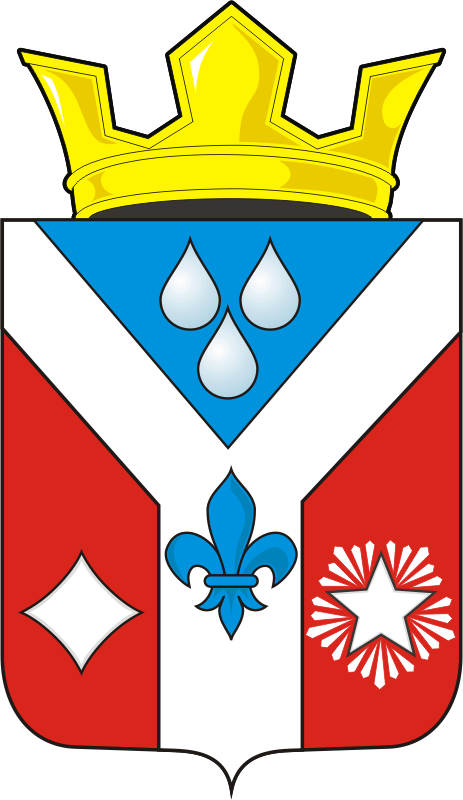 АДМИНИСТРАЦИЯ ГАВРИЛОВСКОГО СЕЛЬСОВЕТА САРАКТАШСКОГО РАЙОНА ОРЕНБУРГСКОЙ ОБЛАСТИП О С Т А Н О В Л Е Н И Е_________________________________________________________________________________________________________11.11.2021                с. Гавриловка                                      № 40-пО внесении изменений в постановление № 53-П от 15.11.2017 об утверждении муниципальной программы «Реализация муниципальной политики на территории муниципального образования Гавриловский сельсовет Саракташского района Оренбургской области на 2018-2024 годы»В соответствии с Бюджетным кодексом Российской Федерации, Федеральным законом от 06.10.2003 №131-ФЗ «Об общих принципах организации местного самоуправления в Российской Федерации», постановлением администрации МО Гавриловский сельсовет от 23.03.2017 года № 10-п «Обутверждении порядка разработки, реализации и оценки эффективности муниципальных программ Гавриловского сельсовета Саракташского района Оренбургской области», руководствуясь Уставом МО Гавриловский сельсовет.1. Внести изменение в приложение к постановлению от 15.11.2017 г. № 53-п паспорт муниципальной программы и приложения № 1, 2, 3, 4, 5, 6, 7, 8, 9 изложив в новой редакции.2. Контроль за выполнением настоящего постановления оставляю за собой.3. Настоящее постановление вступает в силу со дня его подписания,  подлежит размещению на официальном сайте администрации Гавриловского сельсовета Саракташского района Оренбургской области  и распространяется на правоотношения возникшие с 15 ноября 2021 года.Глава Гавриловского сельсовета:                                          Е.И. ВарламоваРазослано: прокурору района, финансовый отдел администрации Саракташского района, официальный сайт, в дело.Приложение к                             постановлению администрацииГавриловского сельсовета Саракташского района Оренбургской области                                                                                          от 11.11.2021 г. № 40-пПАСПОРТМУНИЦИПАЛЬНОЙ ПРОГРАММЫ.(далее – Программа)Реализация муниципальной политики на территории муниципального образования Гавриловский сельсовет Саракташского района Оренбургской области на 2018-2024 годы___________________________________________(наименование муниципальной программы)(далее – Программа)1. Общая характеристика сферы реализации ПрограммыМестное самоуправление в Российской Федерации составляет одну из основ конституционного строя. Его значение в политической системе российского общества определяется тем, что это тот уровень власти, который наиболее приближен к населению, им формируется и ему непосредственно подконтролен, решает вопросы удовлетворения основных жизненных потребностей населения. Эффективное местное самоуправление является одним из условий социально-экономического развития муниципального образования, повышения качества жизни населения, повышения доверия населения к власти.Осуществление органами местного самоуправления своих полномочий и функций определяется, прежде всего, тремя факторами:- состоянием системы органов местного самоуправления, их функционально-должностной структурой;- состоянием кадрового состава и, прежде всего, профессионализмом работников органов местного самоуправления;- наличием инструментов и способов взаимодействия населения и органов местного самоуправления.Помимо своих полномочий, муниципальное образование Гавриловский сельсовет осуществляет выполнение части переданных полномочий Российской Федерации по государственной регистрации актов гражданского состояния; по ведению первичного воинского учета на территориях, где отсутствуют военные комиссариаты.Муниципальное образование Гавриловский сельсовет передает часть полномочий по обеспечению услугами организаций культуры и библиотечного обслуживания жителей сельсовета муниципальному району по вопросам:- организации библиотечного обслуживания населения, комплектования и обеспечения сохранности библиотечных фондов библиотек сельсовета;- создание условий для организации досуга и обеспечения жителей сельсовета услугами организаций культуры;- сохранения, использования и популяризации объектов культурного наследия (памятников истории и культуры), находящихся в собственности поселения, охрана объектов культурного наследия (памятников истории и культуры) местного (муниципального) значения, расположенных на территории сельсовета;- создание условий для развития местного традиционного народного художественного творчества, участия в сохранении, возрождении и развитии народного художественных промыслов в сельсовете.Основными направлениями деятельности администрации сельсовета являются: - мобилизация доходных источников местного бюджета;- повышение эффективности расходования бюджетных средств;- обеспечение выполнения части, переданных органами власти другого уровня, полномочий;- обеспечение деятельности аппарата управления;- реализация намеченных мероприятий по капитальному ремонту, ремонту дорог и их содержанию;- благоустройство территории и др.Важную роль играют информатизация сферы управления, так как она не только повышает эффективность управления на всех его уровнях, но и позволяет повысить эффективность целенаправленной деятельности в других сферах.Для информирования населения создан официальный интернет - сайт муниципального образования Гавриловский сельсовет, на котором размещается информация о деятельности органов местного самоуправления. В соответствии с законодательством на сайте публикуются нормативные правовые акты, принятые главой сельского поселения, администрацией сельсовета и Советом Депутатов муниципального образования Гавриловский сельсовет.Эффективность управления - одна из важнейших составляющих социально-экономического развития сельского поселения, которая напрямую зависит от компетентности муниципальных служащих, специалистов администрации.2. Приоритеты политики органов местного самоуправления муниципального образования Гавриловский сельсовет в сфере реализации муниципальной программы.Приоритеты муниципальной политики направлены на повышение эффективности функционирования аппарата управления муниципального образования (далее – МО) Гавриловский сельсовет.Основные приоритеты деятельности администрации Гавриловского сельсовета:- определение долгосрочной стратегии и этапов градостроительного планирования развития территории МО Гавриловский сельсовет;- повышение эффективности и результативности деятельности администрации МО Гавриловский сельсовет;- исполнение полномочий по решению вопросов местного значения в соответствии с федеральными законами, законами Оренбургской области и муниципальными правовыми актами. - исполнение отдельных государственных полномочий, переданных федеральными законами и законами Оренбургской области;- профилактика правонарушений и обеспечение общественной безопасности на территории сельсовета;- усиление системы противопожарной безопасности на территории муниципального образования Гавриловский сельсовет, создание необходимых условий для укрепления пожарной безопасности, снижение гибели, травматизма людей на пожарах, уменьшение материального ущерба от пожаров;- обеспечение свободы творчества и прав граждан на участие в культурной жизни.Цель Программы - создание условий для обеспечения устойчивого роста экономики и повышения эффективности управления в МО Гавриловский сельсовет. Своевременная и в полном объеме реализация Программы позволит обеспечить жителям сельсовета безопасные и комфортные условия проживания на территории Гавриловского сельсовета.3. Перечень показателей (индикаторов) муниципальной программыСведения о показателях (индикаторах) Программы, подпрограмм Программы и их значениях представлены в приложении № 1 к настоящей Программе.4. Перечень основных мероприятий муниципальной программы.Перечень основных мероприятий Программы в разрезе подпрограмм приводится в приложении №2 к настоящей Программе.Программа включает в себя 6 подпрограмм (приложение № 4 – 9).5. Ресурсное обеспечение реализации муниципальной программы.Финансовое обеспечение реализации Программы планируется осуществлять за счет средств бюджета сельсовета, а также межбюджетных трансфертов, передаваемых из федерального, областного и районного бюджетов. Общий объем финансирования Программы за весь период реализации прогноза составит 35 605,62 тыс. руб., в т. ч. по годам реализации: 2018 год -  4 455,7 тыс. руб.,2019 год – 4 496,5 тыс. руб.,2020 год – 8627,22 тыс. руб.,2021 год – 5755,8 тыс. руб.2022 год – 4042,0 тыс. руб.2023 год – 4114,2 тыс. руб.2024 год – 4114,2 тыс. руб.Информация о ресурсном обеспечении муниципальной программы в разрезе по годам реализации и источникам финансирования представлена в приложении №3 к настоящей Программе.Обоснование необходимости применения и описание применяемых налоговых, тарифных, кредитных и иных инструментов (налоговых и неналоговых расходов) для достижения цели и (или) ожидаемых результатов муниципальной программы, а также ресурсное обеспечение реализации муниципальной программы за счет налоговых и неналоговых расходов приводится в таблице 4.Отнесение налоговых льгот (налоговых расходов) к муниципальным программам осуществляется исходя из соответствия целей налоговых льгот (налоговых расходов) приоритетам и целям социально-экономического развития Гавриловского сельсовета Саракташского района, установленным в соответствующих муниципальных программах.Налоговые льготы (налоговые расходы) должны соответствовать критериям целесообразности и результативности предоставления.Критериями целесообразности предоставления налоговых льгот (налоговых расходов) являются: - соответствие налоговых льгот (налоговых расходов) целям и задачам муниципальных программ (подпрограмм);- востребованность налоговых льгот (налоговых расходов);- отсутствие значимых отрицательных внешних эффектов.В качестве критерия результативности предоставления налоговых льгот (налоговых расходов) определяется не менее одного показателя (индикатора), непосредственным образом связанного с конечным результатом реализации муниципальной программы, на значение которого оказывает влияние рассматриваемая налоговая льгота (налоговый расход).Приложение № 1к муниципальной программе«Реализация муниципальной политики на территории муниципального образования Гавриловский сельсовет Саракташского района Оренбургской области на 2018 – 2024 годы»СВЕДЕНИЯо показателях (индикаторах) муниципальной программы, подпрограмм муниципальной программы и их значенияПриложение № 2к муниципальной программе«Реализация муниципальной политики на территории муниципального образования Гавриловский сельсовет Саракташского района Оренбургской области на 2018 – 2024 годы»ПЕРЕЧЕНЬосновных мероприятий муниципальной программыПриложение № 3к муниципальной программе«Реализация муниципальной политики на территории муниципального образования Гавриловский сельсовет Саракташского района Оренбургской области на 2018 – 2024 годы»РЕСУРСНОЕ ОБЕСПЕЧЕНИЕреализации муниципальной программыТаблица 4РЕСУРСНОЕ ОБЕСПЕЧЕНИЕреализации муниципальной программы за счет налоговых и неналоговых расходов(рублей)Приложение № 4к муниципальной программе«Реализация муниципальной политики на территории муниципального образования Гавриловский сельсовет Саракташского района Оренбургской области на 2018 – 2024 годы»ПАСПОРТподпрограммы №1 Осуществление деятельности аппарата  управления(наименование подпрограммы)(далее – подпрограмма)1. Общая характеристика сферы реализации подпрограммыДеятельность органов местного самоуправления протекает в условиях динамично меняющегося законодательства, множества параллельно реализуемых реформационных процессов, повышения уровня требований к результатам деятельности, в том числе, к правовому обеспечению работы.Аппарат управления Гавриловского сельсовета является органом местного самоуправления, обеспечивающим деятельность главы муниципального образования.Мероприятия подпрограммы сориентированы на организационное, документационное, информационно-аналитическое, финансовое обеспечение деятельности аппарата управления МО Гавриловский сельсовет.Качественная и своевременная работа по реализации программных мероприятий будет способствовать повышению эффективности исполнения полномочий главы муниципального образования и аппарата управления.2. Приоритеты муниципальной политики органов местного самоуправления муниципального образования Гавриловский сельсовет в сфере реализации подпрограммыЦелью подпрограммы является обеспечение деятельности аппарата управления администрации МО Гавриловский сельсовет Для достижения поставленной цели необходимо выполнение следующих задач: 1) финансовое обеспечение аппарата управления;2) повышение эффективности и рациональности использования бюджетных средств. Приоритетом органов местного самоуправления МО Гавриловский сельсовет в сфере реализации подпрограммы является эффективное организационно-техническое, правовое, документационное, аналитическое и информационное обеспечение деятельности аппарата управления МО Гавриловский сельсовет.Сведения о целевых показателях (индикаторах) подпрограммы представлены в приложении № 1 к настоящей Программе.3. Перечень и характеристика основных мероприятий подпрограммыПеречень мероприятий подпрограммы с указанием сроков их реализации, ожидаемых результатов и сведений о взаимосвязи мероприятий с целевыми показателями (индикаторами) приведен в приложении № 2 к настоящей Программе.4. Ресурсное обеспечение подпрограммыИнформация о ресурсном обеспечении подпрограммы в разрезе по годам реализации и источникам финансирования представлена в приложении № 3 к настоящей Программе.Приложение № 5к муниципальной программе«Реализация муниципальной политики на территории муниципального образования Гавриловский сельсовет Саракташского района Оренбургской области на 2018 – 2024 годы»ПАСПОРТподпрограммы №2 Обеспечение осуществления части, переданных органами власти другого уровня, полномочий__________________________(наименование подпрограммы)(далее – подпрограмма)Общая характеристика сферы реализации подпрограммыВ рамках данной подпрограммы осуществляется исполнение части, переданных органами власти другого уровня, полномочий:1) Осуществление государственной регистрации актов гражданского состояния на территории Гавриловского сельсовета.Органы местного самоуправления сельских поселений наделены следующими полномочиями в области государственной регистрации актов гражданского состояния:государственная регистрация рождения;государственная регистрация заключения брака;государственная регистрация установления отцовства;государственная регистрация смерти.2) Ведение первичного воинского учета, на территориях, где отсутствуют военные комиссариаты.Основным требованием, предъявляемым к системе первичного воинского учета, является постоянное обеспечение полноты и достоверности данных, определяющих количественный состав и качественное состояние призывных и мобилизационных людских ресурсов.При осуществлении первичного воинского учета органы местного самоуправления поселений вправе:запрашивать у организаций и граждан информацию, необходимую для занесения в документы воинского учета;вызывать граждан по вопросам воинского учета и оповещать граждан о вызовах (повестках) военных комиссариатов;определять порядок оповещения граждан о вызовах (повестках) военных комиссариатов;определять порядок приема граждан по вопросам воинского учета;запрашивать у военных комиссариатов разъяснения по вопросам первичного воинского учета;вносить в военные комиссариаты предложения о совершенствовании организации первичного воинского учета.Органы местного самоуправления наделяются вышеперечисленными государственными полномочиями на неограниченный срок.Органы и должностные лица местного самоуправления несут ответственность за неисполнение или ненадлежащее исполнение переданных полномочий в соответствии с законодательством Российской Федерации и Оренбургской области в пределах выделенных муниципальному образованию сельского поселения на эти цели финансовых средств.2. Приоритеты муниципальной политики органов местного самоуправления муниципального образования Гавриловский сельсовет в сфере реализации подпрограммыПриоритеты муниципальной политики в сфере исполнения части, переданных органами власти другого уровня, полномочий:1)осуществлять переданные им полномочия в соответствии с законодательством Российской Федерации, Оренбургской области, Саракташского района;2) рационально и эффективно распоряжаться финансовыми средствами, полученными для исполнения части переданных полномочий, обеспечивать их целевое использование;3) обеспечивать условия для беспрепятственного проведения уполномоченными органами проверок в части осуществления переданных государственных полномочий и использования предоставленных субвенций;4) обеспечивать представление уполномоченным органам документов и другой информации об осуществлении переданных государственных полномочий.Сведения о целевых показателях (индикаторах) подпрограммы представлены в приложении № 1 к настоящей Программе.3. Перечень и характеристика основных мероприятий подпрограммыПеречень мероприятий подпрограммы с указанием сроков их реализации, ожидаемых результатов и сведений о взаимосвязи мероприятий с целевыми показателями (индикаторами) приведен в приложении № 2 к настоящей Программе.4. Ресурсное обеспечение подпрограммыИнформация о ресурсном обеспечении подпрограммы в разрезе по годам реализации и источникам финансирования представлена в приложении № 3 к настоящей Программе.Приложение № 6к муниципальной программе«Реализация муниципальной политики на территории муниципального образования Гавриловский сельсовет Саракташского района Оренбургской области на 2018 – 2024 годы»ПАСПОРТподпрограммы №3 Обеспечение пожарной безопасности на территории муниципального образования Гавриловский сельсовет_________________(наименование подпрограммы)(далее – подпрограмма)1. Общая характеристика сферы реализации подпрограммыАдминистрацией МО Гавриловский сельсовет принимаются все необходимые меры по предупреждению пожаров, активизации разъяснительной работы среди населения, улучшению организации тушения. Используются различные формы пропаганды пожарной безопасности. На практике именно организация тушения пожара в течение 10 минут с момента его возникновения является основным фактором, определяющим успех тушения до 90% пожаров, спасения людей, материальных ценностей. В соответствии с нормативными документами в области пожарной безопасности населенные пункты с количеством проживающих более 50 человек должны быть обеспечены наружным противопожарным водоснабжением. Однако принятых усилий недостаточно для предотвращения больших потерь от огня. Подавляющая часть населения не имеет четкого представления о реальной опасности пожаров, так как противопожарная пропаганда, проводимая только через печать, малоэффективна. Недостаточно надежно решаются проблемы обеспечения пожарной безопасности жилого сектора. Беспокоит пожарная опасность индивидуального жилого сектора, недостатком или полным отсутствием противопожарного водоснабжения, проездов, телефонной связи, эксплуатацией в домах ветхой электропроводки и неисправных печей.Подводя итог вышеизложенному, отметим, что реализация мероприятий подпрограммы позволит создать необходимые условия для обеспечения пожарной безопасности на территории сельсовета, предупредить гибель людей и материальные потери от пожаров. 2. Приоритеты муниципальной политики органов местного самоуправления муниципального образования Гавриловский сельсовет в сфере реализации подпрограммыОсновной целью подпрограммы является укрепление пожарной безопасности на территории МО Гавриловский сельсовет. Для ее достижения необходимо решение следующих основных задач:совершенствование нормативной, правовой, методической и технической базы по обеспечению предупреждения пожаров в жилом секторе, общественных и производственных зданиях;реализация первоочередных мер по противопожарной защите жилья, учреждений, объектов образования, здравоохранения, культуры, иных объектов массового нахождения людей;взаимодействие с подразделениями ведомственных противопожарных служб, расположенных на территории сельсовета в рамках межведомственного взаимодействия;совершенствование противопожарной пропаганды при использовании средств массовой информации, наглядной агитации, листовок, личных бесед с гражданами, достижение в этом направлении стопроцентного охвата населения.Предусмотренные в подпрограмме мероприятия имеют характер первичных мер пожарной безопасности и решают наиболее острые проблемы укрепления противопожарной защиты территории сельсовета за счет выделения бюджетных средств, позволяя в короткие сроки создать необходимые условия для кардинальных изменений в деле укрепления пожарной безопасности, защиты жизни и здоровья граждан от пожаров. Перечень целевых показателей (индикаторов) реализации подпрограммы приведены в приложении №1 к настоящей Программе.3. Перечень и характеристика основных мероприятий подпрограммыПеречень мероприятий подпрограммы с указанием сроков их реализации, ожидаемых результатов и сведений о взаимосвязи мероприятий с целевыми показателями (индикаторами) приведен в приложении № 2 к настоящей Программе.4. Ресурсное обеспечение подпрограммыИнформация о ресурсном обеспечении подпрограммы в разрезе по годам реализации и источникам финансирования представлена в приложении № 3 к настоящей Программе.Приложение № 7к муниципальной программе«Реализация муниципальной политики на территории муниципального образования Гавриловский сельсовет Саракташского района Оренбургской области на 2018 – 2024 годы»ПАСПОРТподпрограммы №4 Развитие дорожного хозяйства на территории муниципального образования Гавриловский сельсовет_______________(наименование подпрограммы)(далее – подпрограмма)1. Общая характеристика сферы реализации подпрограммыПроблема аварийности, связанной с автомобильным транспортом (далее - аварийность), в последнее десятилетие приобрела особую остроту в связи с несоответствием дорожно-транспортной инфраструктуры потребностям общества и государства в безопасном дорожном движении, недостаточной эффективностью функционирования системы обеспечения безопасности дорожного движения, низкой дисциплиной участников дорожного движения и значительным ростом парка автомобилей.За период с 2003 года по настоящее время парк автомобилей увеличился почти три раза.Сложившаяся диспропорция между темпами развития улично-дорожной сети и темпами роста количества транспортных средств приводит к ухудшению условий дорожного движения, ухудшению экологической обстановки, социальному дискомфорту, и, как следствие, к росту аварийности.Основными виновниками дорожных транспортных происшествий (далее – ДТП) являются водители транспортных средств, нарушающие правила дорожного движения.Основными причинами к дальнейшему ухудшению ситуации во многом объясняются следующими показателями: постоянно возрастающая мобильность населения; увеличение перевозок личным транспортом; нарастающая диспропорция между увеличением количества автомобилей и протяженностью улично-дорожной сети, не рассчитанной на современные транспортные потоки.В условиях ограниченных возможностей развития улично-дорожной сети решение вопросов упорядоченного движения транспорта и пешеходов, сокращение числа ДТП возможно только за счет широкого внедрения рациональных методов и применения современных технических средств и систем организации движения. Их устройство должно быть, в первую очередь связано с местами концентрации ДТП.Применение программно-целевого метода позволит осуществить реализацию комплекса мероприятий, в том числе профилактического характера, снижающих количество ДТП с пострадавшими и количество лиц, погибших в результате ДТП.Основными принципами подпрограммы являются:приоритет жизни и здоровья граждан, участвующих в дорожном движении, над экономическими результатами хозяйственной деятельности;соблюдение интересов граждан, общества и государства при развитии дорожного хозяйства.2. Приоритеты муниципальной политики органов местного самоуправления муниципального образования Гавриловский сельсовет в сфере реализации подпрограммыЦелью подпрограммы является повышение эффективности и безопасности функционирования сети автомобильных дорог местного значения, расположенных на территории МО Гавриловский сельсовет.Для достижения поставленной цели в ходе реализации подпрограммы предусматривается решение следующей задачи: улучшение транспортно-эксплуатационного состояния существующей сети автомобильных дорог местного значения, расположенных на территории МО Гавриловский сельсовет и искусственных сооружений на них.Приоритетами муниципальной политики в сфере реализации подпрограммы:- сокращение количества ДТП и пострадавших в результате их совершения;- совершенствование организации движения транспорта и пешеходов в населенных пунктах сельского поселения;Сведения о показателях (индикаторах) приведены в приложении № 1 к настоящей Программе.3. Перечень и характеристика основных мероприятий подпрограммыДля реализации поставленных целей и решения задач Подпрограммы предусмотрено выполнение следующих мероприятий, направленных на:- содержание и ремонт автомобильных дорог сельсовета и искусственных сооружений на них;- проведение мероприятий, направленных на повышение безопасности дорожного движения. - ремонт и содержание линий наружного освещения дорог.Перечень мероприятий подпрограммы с указанием сроков их реализации, ожидаемых результатов и сведений о взаимосвязи мероприятий с целевыми показателями (индикаторами) приведен в приложении № 2 к настоящей Программе.4. Ресурсное обеспечение подпрограммыИнформация о ресурсном обеспечении подпрограммы в разрезе по годам реализации и источникам финансирования представлена в приложении № 3 к настоящей Программе.Приложение № 8к муниципальной программе«Реализация муниципальной политики на территории муниципального образования Гавриловский сельсовет Саракташского района Оренбургской области на 2018 – 2024 годы»ПАСПОРТподпрограммы №5 Благоустройство территории муниципального образования Гавриловский сельсовет_______________________________(наименование подпрограммы)(далее – подпрограмма)1. Общая характеристика сферы реализации подпрограммыБлагоустройство территорий сельсовета – важнейшая составная часть его развития и одна из приоритетных задач органов местного самоуправления.На территории сельсовета расположено 4 населенных пунктов. На территории которых находятся следующие объекты благоустройства: детские и спортивные площадки, открытые водоемы, зеленые насаждения, места массового пребывания людей, малые архитектурные формы, места захоронения.Повышение уровня качества среды проживания и временного нахождения, является необходимым условием стабилизации и подъема экономики и повышения уровня жизни населения сельсовета.Объекты благоустройства, расположенные на территории сельсовета, не обеспечивают растущие потребности и не удовлетворяют современным требованиям, предъявляемым к качеству среды проживания и временного пребывания, а уровень их износа продолжает увеличиваться.Существующие финансово - экономические механизмы, обеспечивающие восстановление, ремонт, содержание существующих объектов благоустройства и строительство новых, недостаточно эффективны.Низкий уровень благоустройства отдельных населенных пунктов на территории сельсовета вызывает дополнительную социальную напряженность в обществе.2. Приоритеты муниципальной политики органов местного самоуправления муниципального образования Гавриловский сельсовет в сфере реализации подпрограммыБлагоустройство территории относится к приоритетным задачам органов местного самоуправления и должно обеспечить благоприятные условия для развития экономики и социальной сферы сельсовета, комфортного проживания.Определена следующая цель подпрограммы: комплексное решение проблем благоустройства территории сельсоветаДля достижения целей подпрограммы поставлены следующие задачи:- обеспечение проведения мероприятий по благоустройству территории сельсовета;- привлечение жителей сельсовета к участию в решении проблем благоустройства сельсовета.Сведения о показателях (индикаторах) с разбивкой по годам реализации подпрограммы приведены в приложении № 1 к настоящей Программе.3. Перечень и характеристика основных мероприятий подпрограммыПеречень мероприятий подпрограммы с указанием сроков их реализации, ожидаемых результатов и сведений о взаимосвязи мероприятий с целевыми показателями (индикаторами) приведен в приложении № 2 к настоящей Программе.4. Ресурсное обеспечение подпрограммыИнформация о ресурсном обеспечении подпрограммы в разрезе по годам реализации и источникам финансирования представлена в приложении № 3 к настоящей Программе.Приложение № 9к муниципальной программе«Реализация муниципальной политики на территории муниципального образования Гавриловский сельсовет Саракташского района Оренбургской области на 2018 – 2024 годы»ПАСПОРТподпрограммы №6 Развитие культуры на территории муниципального образования Гавриловский сельсовет________________________________(наименование подпрограммы)(далее – подпрограмма)1. Общая характеристика сферы реализации подпрограммыРазработка настоящей подпрограммы обусловлена сложившейся устойчивой тенденцией к ухудшению материально-технического состояния и кадрового обеспечения учреждений культуры в сельсовете. Разработка подпрограммы «Развитие культуры на территории муниципального образования Гавриловский сельсовет» позволит поддерживать и развивать все направления сферы культуры, наиболее эффективно использовать финансовые ресурсы, обеспечивать выполнение функций, возложенных на учреждения культуры.Подпрограмма охватывает все основные направления деятельности в сфере культуры: сохранение библиотечных фондов, развитие библиотечного дела, народного художественного творчества, культурно-досуговой деятельности, создание условий для развития творческих коллективов.Мероприятия подпрограммы предусматривают создание на данном этапе оптимальных условий для развития сферы культуры.В современных условиях жители Гавриловского сельсовета должны иметь возможность доступа к комплексу культурных услуг: выставки, концерты, театральные спектакли, книжные новинки, возможность получения информации и качественного дополнительного художественно-эстетического образования.Одной из актуальных проблем гражданского общества остается кризис духовных и нравственных ценностей у подрастающего поколения. Учреждения культуры и искусства вносят определенный вклад в организацию профилактической работы по преодолению негативных явлений в детской среде, в воспитании личности созидающей, высоконравственной, твердой в своих убеждениях.Необходима поддержка деятельности творческих союзов (проведение выставок, конкурсов, реализация творческих проектов).Реализация подпрограммы будет способствовать дальнейшему формированию духовно-нравственного гражданского общества, повышению качества уровня жизни населения.МО Гавриловский сельсовет осуществляет передачу части полномочий по обеспечению услугами организаций культуры и библиотечного обслуживания жителей поселений муниципальному образованию Саракташский в рамках заключенного соглашения.Соглашение на передачу полномочий по обеспечению услугами организаций культуры и библиотечного обслуживания жителей поселений закрепляют передачу осуществления части по вопросам:- организации библиотечного обслуживания населения, комплектования и обеспечения сохранности библиотечных фондов библиотек сельсовета;- создание условий для организации досуга и обеспечения жителей сельсовета услугами организаций культуры;- сохранения, использования и популяризации объектов культурного наследия (памятников истории и культуры), находящихся в собственности сельсовета, охрана объектов культурного наследия (памятников истории и культуры) местного (муниципального) значения, расположенных на территории сельсовета;- создание условий для развития местного традиционного народного художественного творчества, участия в сохранении, возрождении и развитии народного художественных промыслов в сельсовете.2. Приоритеты муниципальной политики органов местного самоуправления муниципального образования Гавриловский сельсовет в сфере реализации подпрограммыЦель подпрограммы: создание и сохранение единого культурного пространства в муниципальном образовании.Идеология подпрограммы базируется на принципах инициативы и творческого потенциала работников культуры и населения сельского поселения.Учитывая специфику развития культуры в сельской местности, содержание подпрограммы в соответствии с указанными принципами её реализации определяется необходимостью обеспечения:- сохранение, развитие и использование культурного наследия; - культурно-массовая и культурно просветительская работа, развитие творческого потенциала населения;- работа с общественными объединениями, детьми и молодежью; - информационная поддержка деятельности субъектов культуры; - поддержка и развитие материально-технического комплекса сферы культуры; - повышение образовательного и профессионального уровня работников учреждений культуры.Достижение цели подпрограммы предполагает решение следующих задач:- создание благоприятных условий для развития культуры и искусства на территории сельсовета;- повышение культурного уровня населения МО Гавриловский сельсовет;- создание равных условий для культурного развития жителей сельсовета;- сохранение и развитие накопленной национальной культуры;- развитие народного творчества;- совершенствование организации досуга населения;- поддержка молодых дарований в сфере культуры и искусства Сведения о показателях (индикаторах) с разбивкой по годам реализации подпрограммы приведены в приложении № 1 к настоящей Программе.3. Перечень и характеристика основных мероприятий подпрограммыПеречень мероприятий подпрограммы с указанием сроков их реализации, ожидаемых результатов и сведений о взаимосвязи мероприятий с целевыми показателями (индикаторами) приведен в приложении № 2 к настоящей Программе.Мероприятие 6.0.4 «Финансовое обеспечение части переданных полномочий в области культуры». В рамках данного мероприятия осуществляется перечисление межбюджетных трансфертов в бюджет муниципального района на осуществление финансового обеспечения части переданных полномочий по решению вопросов местного значения в соответствии с заключенными соглашениями в области культуры.4. Ресурсное обеспечение подпрограммыИнформация о ресурсном обеспечении подпрограммы в разрезе по годам реализации и источникам финансирования представлена в приложении № 3 к настоящей Программе.Приложение № 10к муниципальной программе«Реализация муниципальной политики на территории муниципального образования Гавриловский сельсовет Саракташского района Оренбургской области на 2018 – 2024 годы»ПАСПОРТподпрограммы № 7 Обеспечение жильем молодых семей в муниципальном образовании Гавриловский сельсовет на 2018 год______________________ (наименование подпрограммы)(далее – подпрограмма)Характеристика
сферы реализации подпрограммы, описание основных проблем и прогноз развитияОтсутствие жилья у молодых семьей приводит к нестабильности в семейных отношениях и к ухудшению демографической ситуации в поселении.Программно-целевой метод позволит привлечь для реализации мероприятий программы средства федерального и местных бюджетов и более эффективно использовать финансовые ресурсы, сконцентрировав их на решение обозначенных задач, а также обеспечить взаимосвязь между проводимыми мероприятиями и результатами их выполнения. Применение программно-целевого метода в решении поставленных программой задач сопряжено с определенными рисками. Так, в процессе реализации программы возможны отклонения в достижении результатов из-за финансово-экономических изменений на рынке жилья, а также в отрасли жилищного строительства.Приоритеты
государственной политики в сфере реализации подпрограммы, цели, задачи и целевые индикаторы (показатели) их достижения, описание основных ожидаемых конечных результатов программы, сроков ее реализацииПоддержка молодых семей в улучшении жилищных условий является важным направлением жилищной политики администрации МО Гавриловский сельсовет.Приоритетом муниципальной политики является улучшение демографической ситуации в районе за счет поддержки молодых семей, нуждающихся в улучшении жилищных условий, но не имеющих возможности накопить средства на приобретение жилья.Цель подпрограммы - государственная поддержка молодых семей при приобретении жилья в целях улучшения демографической ситуации в Саракташском районе.Для достижения поставленной цели предусматривается решение следующих задач:создание условий для повышения доступности приобретения жилья молодыми семьями;создание мотивации у молодых семей в части рождения детей через механизм первоочередного предоставления социальной выплаты на приобретения жилья многодетным молодым семьям.Реализация мероприятий подпрограммы будет осуществляться в 2019 году.Целевым индикатором (показателем) программы будет являться количество молодых семей, улучшивших жилищные условия с помощью предоставляемых социальных выплат.Перечень целевых индикаторов (показателей) подпрограммы приведен в приложении № 3 к настоящей Программе.3. Перечень и характеристика основных мероприятий подпрограммыПеречень мероприятий подпрограммы с указанием сроков их реализации, ожидаемых результатов и сведений о взаимосвязи мероприятий с целевыми показателями (индикаторами) приведен в приложении № 3 к настоящей Программе.4. Ресурсное обеспечение подпрограммыИнформация о ресурсном обеспечении подпрограммы в разрезе по годам реализации и источникам финансирования представлена в приложении № 3 к настоящей Программе.Приложение № 11 к муниципальной программе«Реализация муниципальной политики на территории муниципального образования Гавриловский сельсовет Саракташского района Оренбургской области на 2018 – 2024 годы»ПАСПОРТподпрограммы № 8 «Налоговые расходы»(наименование подпрограммы)(далее – подпрограмма)1. Общая характеристика сферы реализации подпрограммы2. Показатели (индикаторы) подпрограммыСведения о целевых показателях (индикаторах) подпрограммы представлены в приложении № 1 к настоящей Программе.3. Перечень и характеристика ведомственных целевых программ, основных мероприятий и мероприятий подпрограммыПеречень мероприятий подпрограммы с указанием сроков их реализации, ожидаемых результатов и сведений о взаимосвязи мероприятий с целевыми показателями (индикаторами) приведен в приложении № 2 к настоящей Программе.4. Ресурсное обеспечение подпрограммыИнформация о ресурсном обеспечении подпрограммы в разрезе по годам реализации и источникам финансирования представлена в приложении № 3 к настоящей Программ.Приложение № 12к муниципальной программе«Реализация муниципальной политики на территории муниципального образования Гавриловский сельсовет Саракташского района Оренбургской области на 2018 – 2024 годы»ПАСПОРТподпрограммы №9 Развитие системы градорегулирования в муниципальном образовании Гавриловский сельсовет(наименование подпрограммы)(далее – подпрограмма)1. Общая характеристика сферы реализации подпрограммыГрадостроительная деятельность является основой территориального планирования, составной частью процесса управления развитием территории Новочеркасского сельсовета и должна обеспечить устойчивое ее развитие, безопасные и благоприятные условия жизнедеятельности населения, ограничение негативного воздействия хозяйственной и иной деятельности на окружающую среду, охрану и рациональное использование природных ресурсов.Подпрограмма основывается на Градостроительном кодексе Российской Федерации и конкретизирует его положения применительно к условиям территориального развития Гавриловского сельсовета в части осуществления полномочий в области градостроительной деятельности по территориальному планированию, градостроительному зонированию сельсовета и планировке территории.Комплексное решение проблем градостроительства осуществляется на основе подготовки основных документов по обеспечению градостроительной деятельности: документов территориального планирования, генерального плана сельсовета, документов градостроительного зонирования, правил землепользования и застройки населенных пунктов Новочеркасского сельсовета,  документации  по  планировке  территорий,  проектов  планировки и проектов межевания.2. Показатели (индикаторы) подпрограммыПоказателями (индикаторами) решения задач подпрограммы являются:1. Просроченная кредиторская задолженность сельсовета;2. Исполнение собственных доходов бюджета сельсовета к первоначальному утвержденному плану.Фактическое значение данного показателя (индикатора) рассчитывается по следующей формуле:(А / В) *100%, где:А – сумма исполненных собственных доходов бюджета сельсовета;В – плановая сумма доходов бюджета сельсовета.3. Перечень и характеристика ведомственных целевых программ, основных мероприятий и мероприятий подпрограммыПеречень мероприятий подпрограммы с указанием сроков их реализации, ожидаемых результатов и сведений о взаимосвязи мероприятий с целевыми показателями (индикаторами) приведен в приложении № 2 к настоящей Программе.4. Ресурсное обеспечение подпрограммыИнформация о ресурсном обеспечении подпрограммы в разрезе по годам реализации и источникам финансирования представлена в приложении № 3 к настоящей Программе.Утверждаю__________________________________(должность руководителя ответственного исполнителя)__________________________________(подпись, расшифровка подписи)__________________________________                                  (дата утверждения)Дополнительный материалк муниципальной программе «Реализация муниципальной политики на территории муниципального образования Гавриловский сельсовет Саракташского района Оренбургской области на 2018-2024 годы»Анализ рисков реализации ПрограммыРеализация мероприятий Программы связана с различными группами рисков, обусловленных как внутренними факторами, зависящими от исполнителя (технологические риски и организационные риски), так и рисками, относящимися к внешним: изменения законодательства и внешней экономической ситуации, риски финансового обеспечения. Оказать существенное влияние на последнюю категорию ответственный исполнитель Программы не может, поскольку это выходит за пределы его компетенции.Комплексная оценка и информация о предполагаемых рисках, полученные на этапе подготовки Программы, в значительной степени упрощают оперативное управление действиями исполнителей Программы и способствуют предупреждению негативных тенденций, связанных с невыполнением поставленных задач.К внешним факторам относятся:изменения в социально-экономической и политической обстановке Российской Федерации, а также в финансово-бюджетной сфере;изменения федерального, областного и местного законодательства, определяющего систему мероприятий Программы.К внутренним факторам относятся:нарушение сроков реализации как отдельных мероприятий, так и всей Программы в целом;ограничение финансирования по причине неблагоприятных социально-экономических процессов;проблема координации деятельности большого числа участников бюджетного процесса;невысокий уровень квалификации специалистов муниципальных учреждений.Риски, определенные внутренними факторами, будут минимизироваться путем осуществления организационных, разъяснительных мероприятий.Для исключения рисков невыполнения задач Программы необходимо:детально проработать схему взаимодействия участников бюджетного процесса и реализации Программы;координировать деятельность участников бюджетного процесса по реализации мероприятий Программы;контролировать достижение поставленных на определенном этапе задач;регулярно осуществлять информационную поддержку реализации мероприятий Программы.Снижение факторов риска может быть обеспечено путем проведения разъяснительной работы и широкого использования средств массовой информации для освещения деятельности по реализации мероприятий Программы.Мероприятия, направленные на снижение рисков реализации Программы, осуществляются управлением в рамках своей текущей деятельности.План реализации Программы на 2020 год представлен в приложении № 1 к дополнительному материалу.Приложение № 1 к дополнительному материалуПЛАНреализации муниципальной программы на 2020 годОтветственный исполнитель программыАдминистрация муниципального образования Гавриловский сельсоветУчастники программыПодпрограммы программы1. Осуществление деятельности аппарата управления 2. Обеспечение осуществления части, переданных органами власти другого уровня, полномочий3. Обеспечение пожарной безопасности на территории муниципального образования Гавриловский сельсовет 4. Развитие дорожного хозяйства на территории муниципального образования Гавриловский сельсовет 5. Благоустройствона территории муниципального образования Гавриловский сельсовет 6. Развитие культуры на территории муниципального образования Гавриловский сельсовет 7. Обеспечение жильем молодых семей в муниципальном образовании Гавриловский сельсовет8.Налоговые расходы9. Развитие системы градорегулирования в муниципальном образовании Гавриловский сельсоветЦель программыСоздание условий для обеспечения устойчивого роста экономики и повышения эффективности управления в муниципальном образовании Гавриловский сельсоветЗадачи программы- обеспечение деятельности аппарата управления администрации муниципального образования Гавриловский сельсовет;- обеспечение исполнения части, переданных органами власти другого уровня, полномочий;- обеспечение пожарной безопасности;- обеспечение устойчивого функционирования автомобильных дорог местного значения на территории муниципального образования Гавриловский сельсовет и сооружений на них; - мероприятия по организации благоустройства муниципального образования Гавриловский сельсовет;- создание условий для организации досуга и обеспечения жителей сельсовета услугами учреждений культуры.Целевые индикаторы и показатели программы1.Доля положительных отзывов о деятельности органов местного самоуправления в общем количестве отзывов опрошенных граждан;2.Кредиторская задолженность по финансовому обеспечению переданных сельским поселением в район полномочий;3.Доля муниципальных служащих, имеющих высшее профессиональное образование в общем количестве муниципальных служащих администрации сельского поселенияСроки и этапы реализации программы2018-2024 годы.Объемы бюджетных ассигнований программы35 605,62 тыс. руб., в т. ч. по годам реализации: 2018 год -  4 455,7 тыс. руб.,2019 год – 4 496,5 тыс. руб.,2020 год – 8627,22 тыс. руб.,2021 год – 5755,8 тыс. руб.,2022 год – 4 042,0 тыс. руб.,2023 год – 4 114,2 тыс. руб.,2024 год – 4 114,2 тыс. руб.Ожидаемые результаты программы- повышение эффективности выполнения органом местного самоуправления закрепленных за ним полномочий;- пополнение доходной части бюджета сельсовета;- укрепление пожарной безопасности территории сельсовета, снижение количества пожаров, гибели людей при пожарах;- сохранение и эффективное использование культурного наследия сельсовета;- повышение качества содержания дорог;- улучшение санитарного и экологического состояния сельсовета;- удовлетворение потребностей населения в благоприятных условиях проживания;- привлечение населения к проблемам благоустройства и озеленения территории.№ п/пНаименование индикатора (показателя)Ед. измерения Значения показателей Значения показателей Значения показателей Значения показателей Значения показателей Значения показателей Значения показателей Значения показателей № п/пНаименование индикатора (показателя)Ед. измерения 20182018201920202021202220232024123445678Муниципальная программа«Реализация муниципальной политики на территории муниципального образования Гавриловский сельсовет Саракташского района Оренбургской области на 2018 – 2024 годы»Муниципальная программа«Реализация муниципальной политики на территории муниципального образования Гавриловский сельсовет Саракташского района Оренбургской области на 2018 – 2024 годы»Муниципальная программа«Реализация муниципальной политики на территории муниципального образования Гавриловский сельсовет Саракташского района Оренбургской области на 2018 – 2024 годы»Муниципальная программа«Реализация муниципальной политики на территории муниципального образования Гавриловский сельсовет Саракташского района Оренбургской области на 2018 – 2024 годы»Муниципальная программа«Реализация муниципальной политики на территории муниципального образования Гавриловский сельсовет Саракташского района Оренбургской области на 2018 – 2024 годы»Муниципальная программа«Реализация муниципальной политики на территории муниципального образования Гавриловский сельсовет Саракташского района Оренбургской области на 2018 – 2024 годы»Муниципальная программа«Реализация муниципальной политики на территории муниципального образования Гавриловский сельсовет Саракташского района Оренбургской области на 2018 – 2024 годы»Муниципальная программа«Реализация муниципальной политики на территории муниципального образования Гавриловский сельсовет Саракташского района Оренбургской области на 2018 – 2024 годы»Муниципальная программа«Реализация муниципальной политики на территории муниципального образования Гавриловский сельсовет Саракташского района Оренбургской области на 2018 – 2024 годы»Муниципальная программа«Реализация муниципальной политики на территории муниципального образования Гавриловский сельсовет Саракташского района Оренбургской области на 2018 – 2024 годы»1Доля положительных отзывов о деятельности органов местного самоуправления в общем количестве отзывов опрошенных гражданпроцентов80808591809090902Кредиторская задолженность по финансовому обеспечению переданных сельским поселением в район полномочийпроцентов000000003Доля муниципальных служащих, имеющих высшее профессионально образование в общем количестве муниципальных служащих администрации сельского поселенияпроцентов0,20,20,20,20,20,20,20,2Подпрограмма 1 «Осуществление деятельности аппарата управления»Подпрограмма 1 «Осуществление деятельности аппарата управления»Подпрограмма 1 «Осуществление деятельности аппарата управления»Подпрограмма 1 «Осуществление деятельности аппарата управления»Подпрограмма 1 «Осуществление деятельности аппарата управления»Подпрограмма 1 «Осуществление деятельности аппарата управления»Подпрограмма 1 «Осуществление деятельности аппарата управления»Подпрограмма 1 «Осуществление деятельности аппарата управления»Подпрограмма 1 «Осуществление деятельности аппарата управления»Подпрограмма 1 «Осуществление деятельности аппарата управления»Подпрограмма 1 «Осуществление деятельности аппарата управления»4Просроченная кредиторская задолженность сельсовета процентов000000005Исполнение собственных доходов бюджета сельсовета к первоначальному утвержденному плану процентов100100100100100100100100Подпрограмма 2 «Обеспечение осуществления части, переданных органами власти другого уровня полномочий»Подпрограмма 2 «Обеспечение осуществления части, переданных органами власти другого уровня полномочий»Подпрограмма 2 «Обеспечение осуществления части, переданных органами власти другого уровня полномочий»Подпрограмма 2 «Обеспечение осуществления части, переданных органами власти другого уровня полномочий»Подпрограмма 2 «Обеспечение осуществления части, переданных органами власти другого уровня полномочий»Подпрограмма 2 «Обеспечение осуществления части, переданных органами власти другого уровня полномочий»Подпрограмма 2 «Обеспечение осуществления части, переданных органами власти другого уровня полномочий»Подпрограмма 2 «Обеспечение осуществления части, переданных органами власти другого уровня полномочий»Подпрограмма 2 «Обеспечение осуществления части, переданных органами власти другого уровня полномочий»Подпрограмма 2 «Обеспечение осуществления части, переданных органами власти другого уровня полномочий»Подпрограмма 2 «Обеспечение осуществления части, переданных органами власти другого уровня полномочий»6Доля средств на улучшение состояния мест проведения мероприятий по государственной регистрации актов гражданского состояния в общей сумме выделенных средствпроцентовпроцентов1001001001001001001007Доля торжественных регистраций заключения брака от общего числа актов о заключении бракапроцентовпроцентов00000008Количество выявленных нарушений ведения первичного воинского учета по акту проверкиединицединиц0000000Подпрограмма 3 «Обеспечение пожарной безопасности на территории муниципального образования Гавриловский сельсовет»Подпрограмма 3 «Обеспечение пожарной безопасности на территории муниципального образования Гавриловский сельсовет»Подпрограмма 3 «Обеспечение пожарной безопасности на территории муниципального образования Гавриловский сельсовет»Подпрограмма 3 «Обеспечение пожарной безопасности на территории муниципального образования Гавриловский сельсовет»Подпрограмма 3 «Обеспечение пожарной безопасности на территории муниципального образования Гавриловский сельсовет»Подпрограмма 3 «Обеспечение пожарной безопасности на территории муниципального образования Гавриловский сельсовет»Подпрограмма 3 «Обеспечение пожарной безопасности на территории муниципального образования Гавриловский сельсовет»Подпрограмма 3 «Обеспечение пожарной безопасности на территории муниципального образования Гавриловский сельсовет»Подпрограмма 3 «Обеспечение пожарной безопасности на территории муниципального образования Гавриловский сельсовет»Подпрограмма 3 «Обеспечение пожарной безопасности на территории муниципального образования Гавриловский сельсовет»Подпрограмма 3 «Обеспечение пожарной безопасности на территории муниципального образования Гавриловский сельсовет»9Доля пожаров, ликвидированных силами ДПК, в общем числе пожаровпроцентовпроцентов9595969698989810Доля граждан, информированных о первичных мерах пожарной безопасностипроцентовпроцентов7070757580808011Оснащение территорий общего пользования первичными средствами пожаротушения и противопожарным инвентаремпроцентовпроцентов7070757580808012Доля населенных пунктов, обеспеченных защитными противопожарными полосами в общем количестве населенных пунктов, расположенных на территории сельсоветапроцентовпроцентов100100100100100100100Подпрограмма 4 «Развитие дорожного хозяйства на территории муниципального образования Гавриловский сельсовет»Подпрограмма 4 «Развитие дорожного хозяйства на территории муниципального образования Гавриловский сельсовет»Подпрограмма 4 «Развитие дорожного хозяйства на территории муниципального образования Гавриловский сельсовет»Подпрограмма 4 «Развитие дорожного хозяйства на территории муниципального образования Гавриловский сельсовет»Подпрограмма 4 «Развитие дорожного хозяйства на территории муниципального образования Гавриловский сельсовет»Подпрограмма 4 «Развитие дорожного хозяйства на территории муниципального образования Гавриловский сельсовет»Подпрограмма 4 «Развитие дорожного хозяйства на территории муниципального образования Гавриловский сельсовет»Подпрограмма 4 «Развитие дорожного хозяйства на территории муниципального образования Гавриловский сельсовет»Подпрограмма 4 «Развитие дорожного хозяйства на территории муниципального образования Гавриловский сельсовет»Подпрограмма 4 «Развитие дорожного хозяйства на территории муниципального образования Гавриловский сельсовет»Подпрограмма 4 «Развитие дорожного хозяйства на территории муниципального образования Гавриловский сельсовет»13Доля дорог, в отношении которых проводился текущий ремонт от общего количества ремонта дорог в отчетном периодепроцентовпроцентов5050606565656514Доля муниципальных автомобильных дорог, в отношении которых проводились мероприятия по зимнему и летнему содержанию дорогпроцентовпроцентов9595969698989815Доля фактически освещенных улиц в общей протяженности улиц населенных пунктовпроцентовпроцентов8590959510010010016Доля дороги, в отношении которой проводился текущий ремонт асфальтобетонного покрытия ул. Правды (от дома №22 до дома №38) в селе Гавриловка Саракташского района Оренбургской областипроцентовпроцентовПодпрограмма 5 «Благоустройство территории муниципального образования Гавриловский сельсовет»Подпрограмма 5 «Благоустройство территории муниципального образования Гавриловский сельсовет»Подпрограмма 5 «Благоустройство территории муниципального образования Гавриловский сельсовет»Подпрограмма 5 «Благоустройство территории муниципального образования Гавриловский сельсовет»Подпрограмма 5 «Благоустройство территории муниципального образования Гавриловский сельсовет»Подпрограмма 5 «Благоустройство территории муниципального образования Гавриловский сельсовет»Подпрограмма 5 «Благоустройство территории муниципального образования Гавриловский сельсовет»Подпрограмма 5 «Благоустройство территории муниципального образования Гавриловский сельсовет»Подпрограмма 5 «Благоустройство территории муниципального образования Гавриловский сельсовет»Подпрограмма 5 «Благоустройство территории муниципального образования Гавриловский сельсовет»Подпрограмма 5 «Благоустройство территории муниципального образования Гавриловский сельсовет»16Доля расходов на организацию и содержание мест захоронения в общем объеме расходов на благоустройствопроцентовпроцентов4681012121217Уровень благоустройства территориипроцентовпроцентов6065707580808018Количество ликвидированных несанкционированных свалок и навалов мусораединицединиц111111119Количество спиленных и убранных аварийных деревьевединицединиц555555520Количество высаженных деревьевединицединиц30354045505050Подпрограмма 6 «Развитие культуры на территории муниципального образования Гавриловский сельсовет»Подпрограмма 6 «Развитие культуры на территории муниципального образования Гавриловский сельсовет»Подпрограмма 6 «Развитие культуры на территории муниципального образования Гавриловский сельсовет»Подпрограмма 6 «Развитие культуры на территории муниципального образования Гавриловский сельсовет»Подпрограмма 6 «Развитие культуры на территории муниципального образования Гавриловский сельсовет»Подпрограмма 6 «Развитие культуры на территории муниципального образования Гавриловский сельсовет»Подпрограмма 6 «Развитие культуры на территории муниципального образования Гавриловский сельсовет»Подпрограмма 6 «Развитие культуры на территории муниципального образования Гавриловский сельсовет»Подпрограмма 6 «Развитие культуры на территории муниципального образования Гавриловский сельсовет»Подпрограмма 6 «Развитие культуры на территории муниципального образования Гавриловский сельсовет»Подпрограмма 6 «Развитие культуры на территории муниципального образования Гавриловский сельсовет»21Количество культурно массовых мероприятийединицединиц1112152025252522Доля граждан, посещающих культурно массовые мероприятияпроцентовпроцентов2530354045454523Доля граждан, пользующихся библиотечными фондамипроцентовпроцентов13151720222222Подпрограмма 7 «Обеспечение жильем молодых семей в муниципальном образовании Гавриловский сельсовет»Подпрограмма 7 «Обеспечение жильем молодых семей в муниципальном образовании Гавриловский сельсовет»Подпрограмма 7 «Обеспечение жильем молодых семей в муниципальном образовании Гавриловский сельсовет»Подпрограмма 7 «Обеспечение жильем молодых семей в муниципальном образовании Гавриловский сельсовет»Подпрограмма 7 «Обеспечение жильем молодых семей в муниципальном образовании Гавриловский сельсовет»Подпрограмма 7 «Обеспечение жильем молодых семей в муниципальном образовании Гавриловский сельсовет»Подпрограмма 7 «Обеспечение жильем молодых семей в муниципальном образовании Гавриловский сельсовет»Подпрограмма 7 «Обеспечение жильем молодых семей в муниципальном образовании Гавриловский сельсовет»Подпрограмма 7 «Обеспечение жильем молодых семей в муниципальном образовании Гавриловский сельсовет»Подпрограмма 7 «Обеспечение жильем молодых семей в муниципальном образовании Гавриловский сельсовет»Подпрограмма 7 «Обеспечение жильем молодых семей в муниципальном образовании Гавриловский сельсовет»24Количество молодых семей, улучшивших жилищные условия с помощью предоставляемых социальных выплатединицединиц1000000Подпрограмма 8 «Налоговые расходы»Подпрограмма 8 «Налоговые расходы»Подпрограмма 8 «Налоговые расходы»Подпрограмма 8 «Налоговые расходы»Подпрограмма 8 «Налоговые расходы»Подпрограмма 8 «Налоговые расходы»Подпрограмма 8 «Налоговые расходы»Подпрограмма 8 «Налоговые расходы»Подпрограмма 8 «Налоговые расходы»Подпрограмма 8 «Налоговые расходы»Подпрограмма 8 «Налоговые расходы»25Доля организаций, пользующихся льготамиединицединиц1111111Подпрограмма 9 «Развитие системы градорегулирования в муниципальном образовании Гавриловский сельсовет»Подпрограмма 9 «Развитие системы градорегулирования в муниципальном образовании Гавриловский сельсовет»Подпрограмма 9 «Развитие системы градорегулирования в муниципальном образовании Гавриловский сельсовет»Подпрограмма 9 «Развитие системы градорегулирования в муниципальном образовании Гавриловский сельсовет»Подпрограмма 9 «Развитие системы градорегулирования в муниципальном образовании Гавриловский сельсовет»Подпрограмма 9 «Развитие системы градорегулирования в муниципальном образовании Гавриловский сельсовет»Подпрограмма 9 «Развитие системы градорегулирования в муниципальном образовании Гавриловский сельсовет»Подпрограмма 9 «Развитие системы градорегулирования в муниципальном образовании Гавриловский сельсовет»Подпрограмма 9 «Развитие системы градорегулирования в муниципальном образовании Гавриловский сельсовет»Подпрограмма 9 «Развитие системы градорегулирования в муниципальном образовании Гавриловский сельсовет»Подпрограмма 9 «Развитие системы градорегулирования в муниципальном образовании Гавриловский сельсовет»26Документация для внесения изменений в Генеральный план и в Правила землепользования и застройки муниципального образования Гавриловский сельсовет единицединиц000000027Документация для внесения сведений о границах населенных пунктов и территориальных зон Гавриловского сельсовета Саракташского района Оренбургской области в Единый государственный реестр недвижимости единицединиц000000028Документация  территориального планирования и градостроительного зонирования муниципального образования Гавриловский сельсовет Саракташского района Оренбургской области в цифровой формат, соответствующий требованиям к отраслевым пространственным данным для включения в ГИСОГД Оренбургской областиединицединиц0000001№ п/пНомер и наименование подпрограммы, основного мероприятияОтветственный исполнительСрокСрокОжидаемый непосредственный результат (краткое описание)Последствия не реализации основного мероприятияСвязь с показателями (индикаторами) муниципальной программы (подпрограммы)№ п/пНомер и наименование подпрограммы, основного мероприятияОтветственный исполнительначала реализацииокончания реализацииОжидаемый непосредственный результат (краткое описание)Последствия не реализации основного мероприятияСвязь с показателями (индикаторами) муниципальной программы (подпрограммы)Подпрограмма 1 «Осуществление деятельности аппарата управления»Подпрограмма 1 «Осуществление деятельности аппарата управления»Подпрограмма 1 «Осуществление деятельности аппарата управления»Подпрограмма 1 «Осуществление деятельности аппарата управления»Подпрограмма 1 «Осуществление деятельности аппарата управления»Подпрограмма 1 «Осуществление деятельности аппарата управления»Подпрограмма 1 «Осуществление деятельности аппарата управления»Подпрограмма 1 «Осуществление деятельности аппарата управления»1Мероприятие 1.0.1 Обеспечение деятельности главы МО Гавриловский сельсоветАдминистрация МО Гавриловский сельсовет20182024Повышение качества и эффективности работы главы МО Гавриловский сельсоветНеэффективное руководство МО Гавриловский сельсоветПросроченная кредиторская задолженность сельсовета;Исполнение собственных доходов бюджета сельсовета к первоначальному утвержденному плану2Мероприятие 1.0.2 Обеспечение функций аппарата администрации муниципального образования Гавриловский сельсоветАдминистрация МО Гавриловский сельсовет20182024Повышение эффективности деятельности администрации, качества муниципального управления. Неэффективная муниципальная политикаПросроченная кредиторская задолженность сельсовета;Исполнение собственных доходов бюджета сельсовета к первоначальному утвержденному плануПодпрограмма 2 «Обеспечение осуществления части, переданных органами власти другого уровня полномочий»Подпрограмма 2 «Обеспечение осуществления части, переданных органами власти другого уровня полномочий»Подпрограмма 2 «Обеспечение осуществления части, переданных органами власти другого уровня полномочий»Подпрограмма 2 «Обеспечение осуществления части, переданных органами власти другого уровня полномочий»Подпрограмма 2 «Обеспечение осуществления части, переданных органами власти другого уровня полномочий»Подпрограмма 2 «Обеспечение осуществления части, переданных органами власти другого уровня полномочий»Подпрограмма 2 «Обеспечение осуществления части, переданных органами власти другого уровня полномочий»Подпрограмма 2 «Обеспечение осуществления части, переданных органами власти другого уровня полномочий»3Мероприятие 2.0.1 Ведение первичного воинского учета на территориях, где отсутствуют комиссариатыАдминистрация МО Гавриловский сельсовет20182024Повышение качества исполнения части, переданных органами власти другого уровня, полномочийСнижение качества учета на территориях, где отсутствуют военные комиссариатыКоличество выявленных нарушений ведения первичного воинского учета по акту проверки4Мероприятие 2.0.2 Осуществление регистрации актов гражданского состоянияАдминистрация МО Гавриловский сельсовет20182024Повышение качества исполнения части, переданных органами власти другого уровня, полномочийНесвоевременность регистрации актов гражданского состоянияДоля средств на улучшение состояния мест проведения мероприятий по государственной регистрации актов гражданского состояния в общей сумме выделенных средств;Доля торжественных регистраций заключения брака от общего числа актов о заключении бракаПодпрограмма 3 «Обеспечение пожарной безопасности на территории муниципального образования Гавриловский сельсовет»Подпрограмма 3 «Обеспечение пожарной безопасности на территории муниципального образования Гавриловский сельсовет»Подпрограмма 3 «Обеспечение пожарной безопасности на территории муниципального образования Гавриловский сельсовет»Подпрограмма 3 «Обеспечение пожарной безопасности на территории муниципального образования Гавриловский сельсовет»Подпрограмма 3 «Обеспечение пожарной безопасности на территории муниципального образования Гавриловский сельсовет»Подпрограмма 3 «Обеспечение пожарной безопасности на территории муниципального образования Гавриловский сельсовет»Подпрограмма 3 «Обеспечение пожарной безопасности на территории муниципального образования Гавриловский сельсовет»Подпрограмма 3 «Обеспечение пожарной безопасности на территории муниципального образования Гавриловский сельсовет»5Мероприятие 3.0.1 Обучение населения сельсовета правилам пожарной безопасностиАдминистрация МО Гавриловский сельсовет20182024Соблюдение населением сельсовета правил пожарной безопасностиРост количества травмированных и погибших при пожаре людей, общего количества пожаров и материальных потерь от нихДоля граждан, информированных о первичных мерах пожарной безопасности6Мероприятие 3.0.3 Устройство защитных противопожарных полос (опашка) населенных пунктовАдминистрация МО Гавриловский сельсовет20182024Улучшение противопожарной защиты на территории сельсоветаРост количества травмированных и погибших при пожаре людей, общего количества пожаров и материальных потерь от нихДоля населенных пунктов, обеспеченных защитными противопожарными полосами в общем количестве населенных пунктов, расположенных на территории сельсовета7Мероприятие 3.0.4 Содержание личного состава ДПКАдминистрация МО Гавриловский сельсовет20182024Улучшение противопожарной защиты на территории сельсоветаРост количества травмированных и погибших при пожаре людей, общего количества пожаров и материальных потерь от нихДоля пожаров, ликвидированных силами ДПК, в общем числе пожаров8Мероприятие 3.0.5 Рейдовые мероприятия по проверке противопожарного состояния территорииАдминистрация МО Гавриловский сельсовет20182024Улучшение противопожарной защиты на территории сельсоветаРост количества травмированных и погибших при пожаре людей, общего количества пожаров и материальных потерь от нихОснащение территорий общего пользования первичными средствами пожаротушения и противопожарным инвентарем;Доля населенных пунктов, обеспеченных защитными противопожарными полосами в общем количестве населенных пунктов, расположенных на территории сельсоветаПодпрограмма 4 «Развитие дорожного хозяйства на территории муниципального образования Гавриловский сельсовет»Подпрограмма 4 «Развитие дорожного хозяйства на территории муниципального образования Гавриловский сельсовет»Подпрограмма 4 «Развитие дорожного хозяйства на территории муниципального образования Гавриловский сельсовет»Подпрограмма 4 «Развитие дорожного хозяйства на территории муниципального образования Гавриловский сельсовет»Подпрограмма 4 «Развитие дорожного хозяйства на территории муниципального образования Гавриловский сельсовет»Подпрограмма 4 «Развитие дорожного хозяйства на территории муниципального образования Гавриловский сельсовет»Подпрограмма 4 «Развитие дорожного хозяйства на территории муниципального образования Гавриловский сельсовет»Подпрограмма 4 «Развитие дорожного хозяйства на территории муниципального образования Гавриловский сельсовет»9Мероприятие 4.0.1 Ремонт автомобильных дорог общего пользования местного значенияАдминистрация МО Гавриловский сельсовет20182024Совершенствование и развитие сети автомобильных дорог местного значения, ликвидация на них очагов аварийности и улучшения инженерного обустройстваРост количества ДТП и пострадавших в нихДоля дорог, в отношении которых проводился текущий ремонт от общего количества ремонта дорог в отчетном периоде10Мероприятие 4.0.2 Содержание автомобильных дорог общего пользования местного значенияАдминистрация МО Гавриловский сельсовет20182024Повышение эффективности и безопасности функционирования сети автомобильных дорог местного значения на территории МО Гавриловский сельсоветРост количества ДТП и пострадавших в нихДоля муниципальных автомобильных дорог, в отношении которых проводились мероприятия по зимнему и летнему содержанию дорог;Доля фактически освещенных улиц в общей протяженности улиц населенных пунктов11Приоритетный проект 1Ремонт асфальтобетонного покрытия ул. Правды (от дома №22 до дома №38) в селе Гавриловка Саракташского района Оренбургской областиАдминистрация МО Гавриловский сельсовет20182024Улучшение состояния асфальтобетонного покрытия ул. Правды (от дома №22 до дома №38) в селе Гавриловка Саракташского района Оренбургской области, продление срока эксплуатации, повышение безопасности передвижения  автотранспортных средствРост количества ДТП и пострадавших в нихДоля муниципальных автомобильных дорог, в отношении которых проводились мероприятия по зимнему и летнему содержанию дорог;Доля фактически освещенных улиц в общей протяженности улиц населенных пунктовПодпрограмма 5 «Благоустройство  территории муниципального образования Гавриловский сельсовет»Подпрограмма 5 «Благоустройство  территории муниципального образования Гавриловский сельсовет»Подпрограмма 5 «Благоустройство  территории муниципального образования Гавриловский сельсовет»Подпрограмма 5 «Благоустройство  территории муниципального образования Гавриловский сельсовет»Подпрограмма 5 «Благоустройство  территории муниципального образования Гавриловский сельсовет»Подпрограмма 5 «Благоустройство  территории муниципального образования Гавриловский сельсовет»Подпрограмма 5 «Благоустройство  территории муниципального образования Гавриловский сельсовет»Подпрограмма 5 «Благоустройство  территории муниципального образования Гавриловский сельсовет»12Мероприятие 5.0.1 Озеленение территории сельсоветаАдминистрация МО Гавриловский сельсовет20182024Улучшение экологического состояния сельсовета, удовлетворение потребностей населения в благоприятных условиях проживанияУхудшение экологического состояния сельсоветаКоличество высаженных деревьев13Мероприятие 5.0.2 Мероприятия по благоустройству, очистке кладбищАдминистрация МО Гавриловский сельсовет20182024Улучшение санитарного состояния сельсовета, удовлетворение потребностей населения в благоприятных условиях проживанияУхудшение санитарного состояния сельсоветаДоля расходов на организацию и содержание мест захоронения в общем объеме расходов на благоустройство14Мероприятие 5.0.3 Ликвидация несанкционированных свалок с последующей рекультивацией земельАдминистрация МО Гавриловский сельсовет20182024Улучшение санитарного и экологического состояния сельсовета, удовлетворение потребностей населения в благоприятных условиях проживанияУхудшение санитарного и экологического состояния сельсоветаКоличество ликвидированных несанкционированных свалок и навалов мусора15Мероприятие 5.0.4 Прочие мероприятия по благоустройству сельсоветаАдминистрация МО Гавриловский сельсовет20182024Улучшение санитарного и экологического состояния сельсовета, удовлетворение потребностей населения в благоприятных условиях проживанияУхудшение санитарного и экологического состояния сельсоветаУровень благоустройства;Количество спиленных и убранных аварийных деревьевПодпрограмма 6 «Развитие культуры на территории муниципального образования Гавриловский сельсовет»Подпрограмма 6 «Развитие культуры на территории муниципального образования Гавриловский сельсовет»Подпрограмма 6 «Развитие культуры на территории муниципального образования Гавриловский сельсовет»Подпрограмма 6 «Развитие культуры на территории муниципального образования Гавриловский сельсовет»Подпрограмма 6 «Развитие культуры на территории муниципального образования Гавриловский сельсовет»Подпрограмма 6 «Развитие культуры на территории муниципального образования Гавриловский сельсовет»Подпрограмма 6 «Развитие культуры на территории муниципального образования Гавриловский сельсовет»Подпрограмма 6 «Развитие культуры на территории муниципального образования Гавриловский сельсовет»16Мероприятие 6.0.1 Организация культурно-досуговой деятельностиАдминистрация МО Гавриловский сельсовет20182024Повышение уровня нравственно-этетического и духовного развития населения сельсоветаОтсутствие преемственности и условий долгосрочного развития культурных традиций; снижение уровня нравственно-этетического и духовного развития населения сельсоветаДоля граждан, посещающих культурно массовые мероприятия;Доля граждан, пользующихся библиотечными фондами17Мероприятие 6.0.3 Проведение ежегодных мероприятийАдминистрация МО Гавриловский сельсовет20182024Сохранение преемственности и обеспечение условий долгосрочного развития культурных традицийОтсутствие преемственности и условий долгосрочного развития культурных традиций; снижение уровня нравственно-этетического и духовного развития населения сельсоветаКоличество культурно массовых мероприятий; Доля граждан, посещающих культурно массовые мероприятия;18Мероприятие 6.0.4 Финансовое обеспечение части переданных полномочий в области культурыАдминистрация МО Гавриловский сельсовет20182024Расширение спектра культурно-просветительских, интеллектуально-досуговых услуг, предоставляемых населению, повышение их качества, комфортности предоставления, уровня соответствия запросам пользователейОтсутствие преемственности и условий долгосрочного развития культурных традиций; снижение уровня нравственно-этетического и духовного развития населения сельсоветаДоля граждан, посещающих культурно массовые мероприятия;Доля граждан, пользующихся библиотечными фондамиПодпрограмма 7 «Обеспечение жильем молодых семей в муниципальном образовании Гавриловский сельсовет»Подпрограмма 7 «Обеспечение жильем молодых семей в муниципальном образовании Гавриловский сельсовет»Подпрограмма 7 «Обеспечение жильем молодых семей в муниципальном образовании Гавриловский сельсовет»Подпрограмма 7 «Обеспечение жильем молодых семей в муниципальном образовании Гавриловский сельсовет»Подпрограмма 7 «Обеспечение жильем молодых семей в муниципальном образовании Гавриловский сельсовет»Подпрограмма 7 «Обеспечение жильем молодых семей в муниципальном образовании Гавриловский сельсовет»Подпрограмма 7 «Обеспечение жильем молодых семей в муниципальном образовании Гавриловский сельсовет»Подпрограмма 7 «Обеспечение жильем молодых семей в муниципальном образовании Гавриловский сельсовет»19Мероприятие 7.0.1 Выдача свидетельств молодым семьям на получение социальной выплаты на приобретение жильяАдминистрация МО Гавриловский сельсовет20182018Улучшение жилищных условий молодых семейРост социальной напряженности в обществеКоличество молодых семей, улучшивших жилищные условия с помощью предоставления социальных выплатПодпрограмма 8 Налоговые расходыПодпрограмма 8 Налоговые расходыПодпрограмма 8 Налоговые расходыПодпрограмма 8 Налоговые расходыПодпрограмма 8 Налоговые расходыПодпрограмма 8 Налоговые расходыПодпрограмма 8 Налоговые расходыПодпрограмма 8 Налоговые расходы20Подпрограмма 9 «Развитие системы градорегулирования в муниципальном образовании Гавриловский сельсовет»Подпрограмма 9 «Развитие системы градорегулирования в муниципальном образовании Гавриловский сельсовет»Подпрограмма 9 «Развитие системы градорегулирования в муниципальном образовании Гавриловский сельсовет»Подпрограмма 9 «Развитие системы градорегулирования в муниципальном образовании Гавриловский сельсовет»Подпрограмма 9 «Развитие системы градорегулирования в муниципальном образовании Гавриловский сельсовет»Подпрограмма 9 «Развитие системы градорегулирования в муниципальном образовании Гавриловский сельсовет»Подпрограмма 9 «Развитие системы градорегулирования в муниципальном образовании Гавриловский сельсовет»Подпрограмма 9 «Развитие системы градорегулирования в муниципальном образовании Гавриловский сельсовет»21 Мероприятие 9.0.1Внесение изменений в Генеральный план и в Правила землепользования и застройки муниципального образования Гавриловский сельсовет Администрация МО Гавриловский сельсовет20212021Приведение Генерального плана и  Правил землепользования и застройки муниципального образования Гавриловский сельсовет в соответствие с законодательством РФ Неэффективное использование территории поселения Документация для внесения изменений в Генеральный план и в Правила землепользования и застройки муниципального образования Гавриловский сельсовет Мероприятие 9.0.2 Подготовка документов для внесения сведений о границах населенных пунктов и территориальных зон Гавриловского сельсовета Саракташского района Оренбургской области в Единый государственный реестр недвижимостиАдминистрация МО Гавриловский сельсовет20222022Повышение эффективности использования территории поселенияНеэффективное использование территории поселенияДокументация для внесения сведений о границах населенных пунктов и территориальных зон Гавриловского сельсовета Саракташского района Оренбургской области в Единый государственный реестр недвижимости Мероприятия 9.0.3 Приведение документов территориального планирования и градостроительного зонирования муниципального образования Гавриловский сельсовет Саракташского района Оренбургской области в цифровой формат, соответствующий требованиям к отраслевым пространственным данным для включения в ГИСОГД Оренбургской областиАдминистрация МО Гавриловский сельсовет20242024Повышение эффективности использования территории поселенияНеэффективное использование территории поселенияДокументация по территориальному планированию и градостроительного зонирования муниципального образований Гавриловский сельсовет Саракташского района Оренбургской области в цифровом формате, соответствующая требованиям к отраслевым пространственным данным для включения в ГИСОГД Оренбургской области№ п/пСтатусНаименование муниципальной программы, подпрограммы, основного мероприятияГлавный распределитель бюджетных средствКод бюджетной классификацииКод бюджетной классификацииКод бюджетной классификацииОценка расходов, тыс. рублейОценка расходов, тыс. рублейОценка расходов, тыс. рублейОценка расходов, тыс. рублейОценка расходов, тыс. рублейОценка расходов, тыс. рублейОценка расходов, тыс. рублейОценка расходов, тыс. рублей№ п/пСтатусНаименование муниципальной программы, подпрограммы, основного мероприятияГлавный распределитель бюджетных средствГРБСРзПрЦСР2018201920192020202120222023202412345679101011121314151.Муниципальная программа«Реализация муниципальной политики на территории муниципального образования Гавриловский сельсовет Саракташского района Оренбургской области на 2018 - 2024 годы» всего, в том числе:124Х55000000004455,74496,54496,58627,225755,84039,34111,54111,51.Муниципальная программа«Реализация муниципальной политики на территории муниципального образования Гавриловский сельсовет Саракташского района Оренбургской области на 2018 - 2024 годы»Федеральный бюджет124Х550000000082,6089,989,999,68102,0103,0107,1107,11.Муниципальная программа«Реализация муниципальной политики на территории муниципального образования Гавриловский сельсовет Саракташского района Оренбургской области на 2018 - 2024 годы»Областной бюджет124Х000000001.Муниципальная программа«Реализация муниципальной политики на территории муниципального образования Гавриловский сельсовет Саракташского района Оренбургской области на 2018 - 2024 годы»Районный бюджет124Х000000001.Муниципальная программа«Реализация муниципальной политики на территории муниципального образования Гавриловский сельсовет Саракташского района Оренбургской области на 2018 - 2024 годы»Местный бюджет124Х55000000004373,14406,64406,68527,545653,83936,34004,44004,42Подпрограмма 1Осуществление деятельности аппарата управления администрации муниципального образованияГавриловский сельсовет  всего, в том числе:124Х55100000001883,31824,01824,01890,51558,81617,91667,11667,12Подпрограмма 1Осуществление деятельности аппарата управления администрации муниципального образованияГавриловский сельсовет  Федеральный бюджет124Х000000002Подпрограмма 1Осуществление деятельности аппарата управления администрации муниципального образованияГавриловский сельсовет  Областной бюджет124Х000000002Подпрограмма 1Осуществление деятельности аппарата управления администрации муниципального образованияГавриловский сельсовет  Районный бюджет124Х000000002Подпрограмма 1Осуществление деятельности аппарата управления администрации муниципального образованияГавриловский сельсовет  Местный бюджет124Х55100000001883,31824,01824,01890,51558,81617,91667,11667,13Мероприятие 1.0.1 Обеспечение деятельности главы муниципального образованияГавриловский сельсоветвсего, в том числе:12401025510010010479,00497,00497,00497,00634,0634,0634,0634,03Мероприятие 1.0.1 Обеспечение деятельности главы муниципального образованияГавриловский сельсоветМестный бюджет12401025510010010479,00497,00497,00497,00634,0634,0634,0634,04Мероприятие 1.0.2Обеспечение функций аппарата администрации муниципального образования Гавриловский сельсоветвсего, в том числе:124010455100100201335,21113,71113,71150,4907,7966,91016,01016,04Мероприятие 1.0.2Обеспечение функций аппарата администрации муниципального образования Гавриловский сельсоветМестный бюджет124010455100100201335,21113,71113,71150,4907,7966,91016,01016,05Мероприятие 1.0.3Осуществление части переданных полномочий по подготовке документов и расчетов, необходимых для составления проектов бюджета, исполнения бюджета сельских поселений и полномочий по ведению бюджетного учета и формированию бюджетной отчетности	Всего, в том числе:1240104551001501069,10213,3213,3226,5230,3230,3230,3230,35Мероприятие 1.0.3Осуществление части переданных полномочий по подготовке документов и расчетов, необходимых для составления проектов бюджета, исполнения бюджета сельских поселений и полномочий по ведению бюджетного учета и формированию бюджетной отчетности	Местный бюджет1240104551001501069,10213,3213,3226,5230,3230,3230,3230,36Мероприятие 1.0.4Обеспечение деятельности финансовых, налоговых и таможенных органов и органов финансового (финансово-бюджетного) надзора	Всего, в том числе:1240106551001008011,913,713,716,616,416,416,416,46Мероприятие 1.0.4Обеспечение деятельности финансовых, налоговых и таможенных органов и органов финансового (финансово-бюджетного) надзора	Местный бюджет1240106551001008011,913,713,716,616,416,416,416,47Подпрограмма 2Обеспечение осуществления части, переданных органами власти другого уровня, полномочийвсего, в том числе:124Х552000000082,689,989,999,22102,0103,0107,1107,17Подпрограмма 2Обеспечение осуществления части, переданных органами власти другого уровня, полномочийФедеральный бюджет124Х552000000082,689,989,999,22102,0103,0107,1107,17Подпрограмма 2Обеспечение осуществления части, переданных органами власти другого уровня, полномочийОбластной бюджет124Х000000007Подпрограмма 2Обеспечение осуществления части, переданных органами власти другого уровня, полномочийРайонный бюджет124Х000000007Подпрограмма 2Обеспечение осуществления части, переданных органами власти другого уровня, полномочийМестный бюджет124Х000000008Мероприятие 2.0.1Ведение первичного воинского учета на территориях, где отсутствуют военные комиссариатывсего, в том числе:124Х552005118082,6089,989,999,22102,0103,0107,1107,18Мероприятие 2.0.1Ведение первичного воинского учета на территориях, где отсутствуют военные комиссариатыФедеральный бюджет1240203552005118082,6089,989,999,22102,0103,0107,1107,19Мероприятие 2.0.2Осуществление регистрации актов гражданского состояния всего, в том числе:124Х55200593023,400000009Мероприятие 2.0.2Осуществление регистрации актов гражданского состоянияФедеральный бюджет124030455200593023,4000000010Подпрограмма 3Обеспечение пожарной безопасности на территории муниципального образования Гавриловский сельсовет всего, в том числе:1240310553000000059,2146,0146,0138,4110,0110,0110,0110,010Подпрограмма 3Обеспечение пожарной безопасности на территории муниципального образования Гавриловский сельсовет Федеральный бюджет12403100000000010Подпрограмма 3Обеспечение пожарной безопасности на территории муниципального образования Гавриловский сельсовет Областной бюджет12403100000000010Подпрограмма 3Обеспечение пожарной безопасности на территории муниципального образования Гавриловский сельсовет Районный бюджет12403100000000010Подпрограмма 3Обеспечение пожарной безопасности на территории муниципального образования Гавриловский сельсовет Местный бюджет1240310553009502059,2146,0146,0138,4110,0110,0110,0110,011Мероприятие 3.0.1Обучение населения сельсовета правилам пожарной безопасностивсего, в том числе:12403100000000011Мероприятие 3.0.1Обучение населения сельсовета правилам пожарной безопасностиМестный бюджет12403100000000012Мероприятие 3.0.3Устройство защитных противопожарных полос (опашка) населенных пунктоввсего, в том числе:12403100000000012Мероприятие 3.0.3Устройство защитных противопожарных полос (опашка) населенных пунктовМестный бюджет12403100000000013Мероприятие 3.0.4Содержание личного состава ДПКвсего, в том числе:1240310553009502059,2146,0146,0138,4110,0110,0110,0110,013Мероприятие 3.0.4Содержание личного состава ДПКМестный бюджет1240310553009502059,2146,0146,0138,4110,0110,0110,0110,014Мероприятие 3.0.5Рейдовые мероприятия по проверке противопожарного состояния территориивсего, в том числе:12403100000000014Мероприятие 3.0.5Рейдовые мероприятия по проверке противопожарного состояния территорииМестный бюджет12403100000000015Подпрограмма 4Развитие дорожного хозяйства на территории муниципального образования Гавриловский сельсовет всего, в том числе:12404095540000000339,0571,2571,23787,462082,8582,0605,0605,015Подпрограмма 4Развитие дорожного хозяйства на территории муниципального образования Гавриловский сельсовет Федеральный бюджет124040900000000Областной бюджет124040900001000,0000Районный бюджет124040900000000Местный бюджет12404095540095280339,0571,2571,21139,181082,8582,0605,0605,016Мероприятие 4.0.1Ремонт автомобильных дорог общего пользования местного значениявсего, в том числе:12404090000000016Мероприятие 4.0.1Ремонт автомобильных дорог общего пользования местного значенияМестный бюджет12404090000000017Мероприятие 4.0.2Содержание автомобильных дорог общего пользования местного значениявсего, в том числе:12404095540095280339,0571,2571,21139,18562,0582,0605,0605,017Мероприятие 4.0.2Содержание автомобильных дорог общего пользования местного значенияМестный бюджет1240409339,0298,6298,61139,18562,0582,0605,0605,018Приоритетный проект 1Ремонт асфальтобетонного покрытия ул. Правды (от дома №22 до дома №38) в селе Гавриловка Саракташского района Оренбургской областиВсего в том числе:12404090001273,59000018Приоритетный проект 1Ремонт асфальтобетонного покрытия ул. Правды (от дома №22 до дома №38) в селе Гавриловка Саракташского района Оренбургской областиФедеральный бюджет124040918Приоритетный проект 1Ремонт асфальтобетонного покрытия ул. Правды (от дома №22 до дома №38) в селе Гавриловка Саракташского района Оренбургской областиОбластной бюджет1240409554П5S0990000919,0000018Приоритетный проект 1Ремонт асфальтобетонного покрытия ул. Правды (от дома №22 до дома №38) в селе Гавриловка Саракташского района Оренбургской областиРайонный бюджет124040918Приоритетный проект 1Ремонт асфальтобетонного покрытия ул. Правды (от дома №22 до дома №38) в селе Гавриловка Саракташского района Оренбургской областиМестный бюджет1240409554П5S0990000354,6000019Приоритетный проект 3Ремонт асфальтобетонного покрытия ул. Правды (от дома №48 до дома №64) в селе Гавриловка Саракташского района Оренбургской областиВсего в том числе:124040900001 520,8000Федеральный бюджет1240409Областной бюджет1240409554П5S140100001 000,00000Районный бюджет1240409Местный бюджет1240409554П5S14010000520,8000Местный бюджет124040955400S0410000474,680000Местный бюджет12405035550095310185,8134,7134,7769,385,0138,0134,0134,0всего, в том числе:1240503555009531011,015,015,015,015,020,020,020,0Местный бюджет1240503555009531011,015,015,015,015,020,020,020,021Мероприятие 5.0.1Мероприятия по благоустройству, очистке кладбищвсего, в том числе:1240503555009531033,4133,5133,5133,5133,040,040,040,021Мероприятие 5.0.1Мероприятия по благоустройству, очистке кладбищМестный бюджет1240503555009531033,4133,5133,5133,5133,040,040,040,022Мероприятие 5.0.2Ликвидация несанкционированных свалок с последующей рекультивацией земельвсего, в том числе:12405030000000022Мероприятие 5.0.2Ликвидация несанкционированных свалок с последующей рекультивацией земельМестный бюджет12405030000000023Мероприятие 5.0.3Прочие мероприятия по благоустройству сельсоветавсего, в том числе:12405035550095310100,3986,286,2720,7937,078,074,074,023Мероприятие 5.0.3Прочие мероприятия по благоустройству сельсоветаМестный бюджет12405035550095310100,3986,286,2720,7937,078,074,074,024Подпрограмма 6Развитие культуры на территории муниципального образования Гавриловский сельсовет всего, в том числе:124080155600000001128,21730,41730,41897,11635,81486,31486,31486,324Подпрограмма 6Развитие культуры на территории муниципального образования Гавриловский сельсовет Федеральный бюджет124080100000000Областной бюджет124080100000000Районный бюджет124080100000000Местный бюджет124080155600000001128,21730,41730,41897,11635,81486,31486,31486,325Мероприятие 6.0.1Организация культурно-досуговой деятельностивсего, в том числе:12408015560095220244,2265,0265,0200,00632,1339,0339,0339,025Мероприятие 6.0.1Организация культурно-досуговой деятельностиМестный бюджет12408015560095220244,2265,0265,0200,0632,1339,0339,0339,026Мероприятие 6.0.3Проведение ежегодных мероприятийвсего, в том числе:1240801556009522076,0485,0485,0642,2632,1339,0339,0339,026Мероприятие 6.0.3Проведение ежегодных мероприятийМестный бюджет1240801556009522076,0485,0485,0642,2632,1339,0339,0339,027Мероприятие 6.0.4Финансовое обеспечение части переданных полномочий в области культурывсего, в том числе:12408015560075080808,05980,4980,41054,91003,71147,31147,31147,327Мероприятие 6.0.4Финансовое обеспечение части переданных полномочий в области культурыМестный бюджет12408015560075080808,05980,4980,41054,91003,71147,31147,31147,328Подпрограмма 7Обеспечение жильем молодых семей в муниципальном образовании Гавриловский сельсоветвсего, в том числе:12410035570000000773,9000000028Подпрограмма 7Обеспечение жильем молодых семей в муниципальном образовании Гавриловский сельсоветФедеральный бюджет124100355700L4970258,470000000Обеспечение жильем молодых семей в муниципальном образовании Гавриловский сельсоветОбластной бюджет124100355700L4970321,720000000Обеспечение жильем молодых семей в муниципальном образовании Гавриловский сельсоветРайонный бюджет124100300000000Обеспечение жильем молодых семей в муниципальном образовании Гавриловский сельсовет Местный бюджет12410035570014970193,7000000029Мероприятие 7.0.1Выдача свидетельств молодым семьям на получение социальной выплаты на приобретение жильявсего, в том числе:12410035570000000773,9000000029Мероприятие 7.0.1Выдача свидетельств молодым семьям на получение социальной выплаты на приобретение жильяФедеральный бюджет124100355700L4970258,47000000029Мероприятие 7.0.1Выдача свидетельств молодым семьям на получение социальной выплаты на приобретение жильяОбластной бюджет124100355700L4970321,72000000029Мероприятие 7.0.1Выдача свидетельств молодым семьям на получение социальной выплаты на приобретение жильяМестный бюджет12410035570014970193,7000000030Подпрограмма9Развитие системы градорегулирования в муниципальном образовании Гавриловский сельсоветвсего, в том числе:1240412559000000000000000Развитие системы градорегулирования в муниципальном образовании Гавриловский сельсоветФедеральный бюджет1240412559000000000000000Развитие системы градорегулирования в муниципальном образовании Гавриловский сельсоветОбластной бюджет1240412559000000000000000Развитие системы градорегулирования в муниципальном образовании Гавриловский сельсоветРайонный бюджет1240412559000000000000000Местный бюджет124041255900000000000000031Мероприятие 9.0.1Внесение изменений в Генеральный план и в Правила землепользования и застройки муниципального образования Гавриловский сельсоветвсего, в том числе:124041255900S15100000000031Мероприятие 9.0.1Внесение изменений в Генеральный план и в Правила землепользования и застройки муниципального образования Гавриловский сельсоветОбластной бюджет124041255900S15100000000031Мероприятие 9.0.1Внесение изменений в Генеральный план и в Правила землепользования и застройки муниципального образования Гавриловский сельсоветБюджет сельских поселений124041255900S15100000000032Мероприятие 9.0.2Подготовка документов для внесения сведений о границах населенных пунктов и территориальных зон Гавриловского сельсовета Саракташского района Оренбургской области в Единый государственный реестр недвижимостивсего, в том числе:124041255900S15100000000032Мероприятие 9.0.2Подготовка документов для внесения сведений о границах населенных пунктов и территориальных зон Гавриловского сельсовета Саракташского района Оренбургской области в Единый государственный реестр недвижимостиОбластной бюджет124041255900S15100000000032Мероприятие 9.0.2Подготовка документов для внесения сведений о границах населенных пунктов и территориальных зон Гавриловского сельсовета Саракташского района Оренбургской области в Единый государственный реестр недвижимостиБюджет сельских поселений124041255900S15100000000033Мероприятие 9.0.3Мероприятия по приведению документов территориального планирования и градостроительного зонирования муниципального образования Гавриловский сельсовет Саракташского района Оренбургской области в цифровой формат, соответствующий требованиям к отраслевым пространственным данным для включения в ГИСОГД Оренбургской областивсего, в том числе:124041255900S15100,000,000,000,000,000,000,00363,0033Мероприятие 9.0.3Мероприятия по приведению документов территориального планирования и градостроительного зонирования муниципального образования Гавриловский сельсовет Саракташского района Оренбургской области в цифровой формат, соответствующий требованиям к отраслевым пространственным данным для включения в ГИСОГД Оренбургской областиОбластной бюджет124041255900S15100,000,000,000,000,000,000,00352,133Мероприятие 9.0.3Мероприятия по приведению документов территориального планирования и градостроительного зонирования муниципального образования Гавриловский сельсовет Саракташского района Оренбургской области в цифровой формат, соответствующий требованиям к отраслевым пространственным данным для включения в ГИСОГД Оренбургской областиБюджет сельских поселений124041255900S15100,000,000,000,000,000,000,0010,9№ п/пСтатусНаименование муниципальной программы, подпрограммыОрган местного самоуправления, ответственный за реализацию муниципальной политики по соответствующему направлению расходовНаименование налогового (неналогового) расходаОценка расходовОценка расходовОценка расходовОценка расходовОценка расходовОценка расходов№ п/пСтатусНаименование муниципальной программы, подпрограммыОрган местного самоуправления, ответственный за реализацию муниципальной политики по соответствующему направлению расходовНаименование налогового (неналогового) расхода2019 год2020 год2021 год2022 год2023 год2024 год12345678910111Подпрограмма 8Налоговые расходыАдминистрация МО Гавриловский сельсоветПредоставление льгот юридическим лицам по земельному налогу (Полное освобождение)6700067000670006700067000670001Подпрограмма 8Налоговые расходыАдминистрация МО Гавриловский сельсоветИтого:670006700067000670006700067000Итого:Ответственный исполнитель подпрограммыАдминистрация МО Гавриловский сельсоветУчастники подпрограммыЦель подпрограммыОбеспечение деятельности аппарата управления администрации МО Гавриловский сельсоветЗадачи подпрограммы- финансовое обеспечение аппарата управления;- повышение эффективности и рациональности использования бюджетных средств Целевые индикаторы и показатели подпрограммы- Просроченная кредиторская задолженность сельсовета;- Исполнение собственных доходов бюджета сельсовета к первоначальному утвержденному плануСроки и этапы реализации подпрограммы2018-2024 годыОбъемы бюджетных ассигнований подпрограммы12 000,3 тыс. руб., в том числе по годам: 2018 год – 1883,3 тыс. рублей;2019 год – 1824,7 тыс. рублей;2020 год – 2067,3 тыс. рублей;2021 год – 1717,4 тыс. рублей.2022 год – 1469,8 тыс. рублей.2023 год – 1518,9 тыс. рублей.2024 год – 1518,9 тыс. рублей.Ожидаемые результаты подпрограммыЭффективное организационно-техническое, правовое, документационное, аналитическое и информационное обеспечение деятельности аппарата управления сельсоветаОтветственный исполнитель подпрограммыАдминистрация МО Гавриловский сельсоветУчастники подпрограммыЦель подпрограммыОбеспечение своевременного и качественного выполнения части, переданных органами власти другого уровня, полномочий Задачи подпрограммыПовышение эффективности организации выполнения передаваемых полномочийЦелевые индикаторы и показатели подпрограммы1.Доля средств на улучшение состояния мест проведения мероприятий по государственной регистрации актов гражданского состояния в общей сумме выделенных средств;2.Доля торжественных регистраций заключения брака от общего числа актов о заключении брака3.Количество выявленных нарушений ведения первичного воинского учета по акту проверкиСроки и этапы реализации подпрограммы2018-2024 годыОбъемы бюджетных ассигнований подпрограммы691,38 тыс. руб., в том числе по годам: 2018 год – 82,60 тыс. рублей;2019 год – 89,9тыс. рублей;2020 год – 99,68тыс. рублей;2021 год – 102,0  тыс. рублей.2022 год – 103,0 тыс. рублей.2023 год – 107,1 тыс. рублей.2024 год – 107,1 тыс. рублей.Ожидаемые результаты подпрограммыПовышение качества исполнения части, переданных органами власти другого уровня, полномочийОтветственный исполнитель подпрограммыАдминистрация МО Гавриловский сельсоветУчастники подпрограммыотсутствуетЦель подпрограммыУкрепление пожарной безопасности на территории МО Гавриловский сельсоветЗадачи подпрограммы- Совершенствование нормативной, правовой, методической и технической базы по обеспечению предупреждения пожаров в жилом секторе, общественных и производственных зданиях;- Реализация первоочередных мер по противопожарной защите жилья, учреждений, объектов образования, здравоохранения, культуры, иных объектов массового нахождения людей;- Взаимодействие с подразделениями ведомственных противопожарных служб, расположенных на территории сельсовета в рамках межведомственного взаимодействия;- Совершенствование противопожарной пропаганды при использовании средств массовой информации, наглядной агитации, листовок, личных бесед с гражданами, достижение в этом направлении стопроцентного охвата населения.Целевые индикаторы и показатели подпрограммыДоля пожаров, ликвидированных силами добровольных пожарных команд (далее – ДПК), в общем числе пожаров;Доля граждан, информированных о первичных мерах пожарной безопасности;Оснащение территорий общего пользования первичными средствами пожаротушения и противопожарным инвентарем;Доля населенных пунктов, обеспеченных защитными противопожарными полосами в общем количестве населенных пунктов, расположенных на территории сельсоветаСроки и этапы реализации подпрограммы2018 – 2024 годыОбъемы бюджетных ассигнований подпрограммы947,0 тыс. руб., в том числе по годам: 2018 год – 59,3 тыс. рублей;2019 год – 146,0 тыс. рублей;2020 год – 238,4 тыс. рублей;2021 год – 143,3 тыс. рублей.2022 год – 120,0 тыс. рублей. 2023 год – 120,0 тыс. рублей. 2024 год – 120,0 тыс. рублей.Ожидаемые результаты подпрограммыПовышение качества организации пожарной безопасности на территории сельсоветаОтветственный исполнитель подпрограммыАдминистрация МО Гавриловский сельсоветУчастники подпрограммыЦель подпрограммыПовышение эффективности и безопасности функционирования сети автомобильных дорог местного значения, расположенных на территории МО Гавриловский сельсоветЗадачи подпрограммыУлучшение транспортно-эксплуатационного состояния существующей сети автомобильных дорог местного значения, расположенных на территории МО Гавриловский сельсовет и искусственных сооружений на нихПриоритетные проекты (программы), региональные проекты, реализуемые в рамках программыРемонт асфальтобетонного покрытия ул. Правды (от дома №22 до дома №38) в селе Гавриловка Саракташского района Оренбургской областиЦелевые индикаторы и показатели подпрограммыДоля дорог, в отношении которых проводился текущий ремонт от общего количества дорог в отчетном периоде.Доля муниципальных автомобильных дорог, в отношении которых проводились мероприятия по зимнему и летнему содержанию дорог.Доля фактически освещенных улиц в общей протяженности улиц населенных пунктовСроки и этапы реализации подпрограммы2018 – 2024 годыОбъемы бюджетных ассигнований подпрограммы4458,5 тыс. руб., в том числе по годам: 2018 год – 339,0 тыс. рублей;2019 год – 571,2 тыс. рублей;2020 год – 1164,3 тыс. рублей;2021 год – 592,0 тыс. рублей.2022 год – 582,0 тыс. рублей. 2023 год – 605,0 тыс. рублей. 2024 год – 605,0 тыс. рублей.Ожидаемые результаты подпрограммыРазвитая транспортная система, обеспечивающая стабильное развитие сельсоветаОтветственный исполнитель подпрограммыАдминистрация МО Гавриловский сельсоветУчастники подпрограммыотсутствуетЦель подпрограммыкомплексное решение проблем благоустройства территории сельсовета.Задачи подпрограммы- обеспечение проведения мероприятий по благоустройству территории сельсовета;- привлечение жителей сельсовета к участию в решении проблем благоустройства сельсоветаЦелевые индикаторы и показатели подпрограммыДоля расходов на организацию и содержание мест захоронения в общем объеме расходов на благоустройство;Уровень благоустройства территории;Количество ликвидированных несанкционированных свалок и навалов мусора;Количество спиленных и убранных аварийных деревьев;Количество высаженных деревьевСроки и этапы реализации подпрограммы2018 – 2024 годыОбъемы бюджетных ассигнований подпрограммы2123,52 тыс. руб., в том числе по годам: 2018 год – 185,82 тыс. рублей;2019 год – 134,7 тыс. рублей;2020 год – 769,3 тыс. рублей;2021 год – 205,0 тыс. рублей.2022 год – 278,9 тыс. рублей. 2023 год – 274,9 тыс. рублей. 2024 год – 274,9 тыс. рублей.Ожидаемые результаты подпрограммы- улучшение санитарного и экологического состояния сельсовета;- удовлетворение потребностей населения в благоприятных условиях проживания;- участие населения в решении проблем благоустройства и озеленения территории. Ответственный исполнитель подпрограммыАдминистрация МО Гавриловский сельсоветУчастники подпрограммыотсутствуетЦель подпрограммыСоздание и сохранение единого культурного пространства в муниципальном образованииЗадачи подпрограммы- создание благоприятных условий для развития культуры и искусства на территории сельсовета;- повышение культурного уровня населения МО Гавриловского сельсовет;- создание равных условий для культурного развития жителей сельсовета;- сохранение и развитие накопленной национальной культуры;- развитие народного творчества;- совершенствование организации досуга населения;- поддержка молодых дарований в сфере культуры и искусстваЦелевые индикаторы и показатели подпрограммыКоличество культурно массовых мероприятий;Доля граждан, посещающих культурно массовые мероприятия;Доля граждан, пользующихся библиотечными фондами.Сроки и этапы реализации подпрограммы2018 – 2024 годыОбъемы бюджетных ассигнований подпрограммы10 850,4 тыс. руб., в том числе по годам: 2018 год – 1128,2 тыс. рублей;2019 год – 1730,4 тыс. рублей;2020 год –1897,1 тыс. рублей;2021 год – 1635,8 тыс. рублей.2022 год – 1486,3 тыс. рублей. 2023 год – 1486,3 тыс. рублей. 2024 год – 1486,3 тыс. рублей.Ожидаемые результаты подпрограммы- повышение уровня нравственно-эстетического и духовного развития населения МО Гавриловский сельсовет;- сохранение преемственности и обеспечение условий долгосрочного развития культурных традиций;- расширение спектра культурно-просветительских, интеллектуально-досуговых услуг, предоставляемых населению, повышение их качества, комфортности предоставления, уровня соответствия запросам пользователей.Ответственный исполнитель программыАдминистрация МО Гавриловский сельсоветУчастники подпрограммыотсутствуютЦель подпрограммыгосударственная поддержка молодых семей при приобретении жилья в целях улучшения демографической ситуации в Саракташском районеЗадачи подпрограммысоздание условий для повышения доступности приобретения жилья молодыми семьями;создание мотивации у молодых семей в части рождения детей через механизм первоочередного предоставления социальной выплаты на приобретение (строительство) жилья многодетным молодым семьямЦелевые индикаторы и показатели подпрограммыколичество молодых семей, улучшивших жилищные условия с помощью предоставляемых социальных выплатСрок реализации подпрограммы2018 годОбъемы бюджетных ассигнований подпрограммы773,9 тыс.руб.Ожидаемые результаты реализации подпрограммыпредоставление молодым семьям, нуждающимся в улучшении жилищных условий, социальных выплат, выданных в рамках реализации программы.Ответственный исполнитель подпрограммыАдминистрация МО Гавриловский сельсоветЦель подпрограммыЗадачи подпрограммыПриоритетные проекты (программы), региональные проекты, реализуемые в рамках подпрограммыПоказатели (индикаторы) подпрограммыСроки и этапы реализации подпрограммы2019 – 2024 годыОбъемы бюджетных ассигнований подпрограммы402,0 тыс. руб., в том числе по годам: 2019 год – 67,0 тыс. рублей;2020 год – 67,0 тыс. рублей;2021 год – 67,0 тыс. рублей.2022 год – 67,0 тыс. рублей.2023 год – 67,0 тыс. рублей.2024 год – 67,0 тыс. рублей.Ожидаемые результаты подпрограммыОтветственный исполнитель подпрограммыАдминистрация МО Гавриловский сельсоветУчастники подпрограммыотсутствуетЦель подпрограммыРазвития инженерной, транспортной и социальной инфраструктур, обеспечения учета интересов граждан и их объединений, муниципального образования в целом;Задачи подпрограммы- обеспечение администрации муниципального образования Гавриловский сельсовет документами территориального планирования (схемой территориального планирования местной администрации);обеспечение муниципального образования документами территориального планирования и градостроительного зонирования (генеральными планами, правилами землепользования и застройки сельсовета, планировки территорий сельсовета);Документация территориального планирования и градостроительного зонирования муниципального образования Гавриловский сельсовет Саракташского района Оренбургской области в цифровой формат, соответствующая требованиям к отраслевым пространственным данным для включения в ГИСОГД Оренбургской областиЦелевые индикаторы и показатели подпрограммыДокументация для внесения изменений в Генеральный план и в Правила землепользования и застройки муниципального образования Гавриловский сельсовет-Документация для внесения сведений о границах населенных пунктов и территориальных зон Гавриловского сельсовета Саракташского района Оренбургской области в Единый государственный реестр недвижимости ;Сроки и этапы реализации подпрограммы2024 годОбъемы бюджетных ассигнований подпрограммы2024 год – 363,0 тыс. рублей.Ожидаемые результаты подпрограммы- Приведение Генерального плана и  Правил землепользования и застройки муниципального образования Гавриловский сельсовет в соответствие с законодательством РФ- Повышение эффективности использования территории поселенияНаименование подпрограммы, основного мероприятия, мероприятий, реализуемых в рамках основного мероприятия Фамилия, имя, отчество, наименование должности лица ответственного за реализацию основного мероприятия (достижение показателей (индикаторов))СрокСрокЦелевой показатель (индикатор)Целевой показатель (индикатор)Целевой показатель (индикатор)Наименование подпрограммы, основного мероприятия, мероприятий, реализуемых в рамках основного мероприятия Фамилия, имя, отчество, наименование должности лица ответственного за реализацию основного мероприятия (достижение показателей (индикаторов))начала реализацииокончания реализацииНаименованиеЕдиница измеренияПлановое значениеМуниципальная программа «Реализация муниципальной политики на территории МО Гавриловский сельсовет Саракташского района Оренбургской области на 2018 – 2024 годы»Варламова Е.И – глава МО Гавриловский сельсовет Саракташского района Оренбургской области01.01.202031.12.2020Доля положительных отзывов о деятельности органов местного самоуправления в общем количестве отзывов опрошенных гражданпроцентов85Муниципальная программа «Реализация муниципальной политики на территории МО Гавриловский сельсовет Саракташского района Оренбургской области на 2018 – 2024 годы»Варламова Е.И – глава МО Гавриловский сельсовет Саракташского района Оренбургской области01.01.202031.12.2020Кредиторская задолженность по финансовому обеспечению переданных сельским поселением в район полномочийпроцентов0Муниципальная программа «Реализация муниципальной политики на территории МО Гавриловский сельсовет Саракташского района Оренбургской области на 2018 – 2024 годы»Варламова Е.И – глава МО Гавриловский сельсовет Саракташского района Оренбургской области01.01.202031.12.2020Доля муниципальных служащих, имеющих высшее профессионально образование в общем количестве муниципальных служащих администрации сельского поселенияпроцентов0.2Подпрограмма 1 «Осуществление деятельности аппарата управления»Варламова Е.И – глава МО Гавриловский сельсовет Саракташского района Оренбургской области01.01.202031.12.2020ХХХМероприятие 1.0.1 «Обеспечение деятельности главы МО Гавриловский сельсовет»Варламова Е.И – глава МО Гавриловский сельсовет Саракташского района Оренбургской области01.01.202031.12.2020Просроченная кредиторская задолженность сельсоветапроценты0Мероприятие 1.0.1 «Обеспечение деятельности главы МО Гавриловский сельсовет»Варламова Е.И – глава МО Гавриловский сельсовет Саракташского района Оренбургской области01.01.202031.12.2020Исполнение собственных доходов бюджета сельсовета к первоначальному утвержденному планупроценты100Мероприятие 1.0.1 «Обеспечение функций аппарата администрации МО Гавриловский сельсовет»Варламова Е.И – глава МО Гавриловский сельсовет Саракташского района Оренбургской области01.01.202031.12.2020Просроченная кредиторская задолженность сельсоветапроценты0Мероприятие 1.0.1 «Обеспечение функций аппарата администрации МО Гавриловский сельсовет»Варламова Е.И – глава МО Гавриловский сельсовет Саракташского района Оренбургской области01.01.202031.12.2020Исполнение собственных доходов бюджета сельсовета к первоначальному утвержденному планупроценты100Подпрограмма 2 «Обеспечение осуществления части, переданных органами власти другого уровня, полномочий»Варламова Е.И – глава МО Гавриловский сельсовет Саракташского района Оренбургской области01.01.202031.12.2020ХХХМероприятие 2.0.1 «Ведение первичного воинского учета на территориях, где отсутствуют комиссариаты»Варламова Е.И – глава МО Гавриловский сельсовет Саракташского района Оренбургской области01.01.202031.12.2020Количество выявленных нарушений ведения первичного воинского учета по акту проверкиединиц0Мероприятие 2.0.2 «Осуществление регистрации актов гражданского состояния»Варламова Е.И – глава МО Гавриловский сельсовет Саракташского района Оренбургской области01.01.201831.12.2018Доля средств на улучшение состояния мест проведения мероприятий по государственной регистрации актов гражданского состояния в общей сумме выделенных средствпроценты100Мероприятие 2.0.2 «Осуществление регистрации актов гражданского состояния»Варламова Е.И – глава МО Гавриловский сельсовет Саракташского района Оренбургской области01.01.201831.12.2018Доля торжественных регистраций заключения брака от общего числа актов о заключении бракапроценты0Подпрограмма 3 «Обеспечение пожарной безопасности на территории МО Гавриловский сельсовет»Варламова Е.И – глава МО Гавриловский сельсовет Саракташского района Оренбургской области01.01.202031.12.2020ХХХМероприятие 3.0.1 «Обучение населения сельсовета правилам пожарной безопасности»Варламова Е.И – глава МО Гавриловский сельсовет Саракташского района Оренбургской области01.01.202031.12.2020Доля граждан, информированных о первичных мерах пожарной безопасностипроценты70Мероприятие 3.0.3 «Устройство защитных противопожарных полос (опашка) населенных пунктов»Варламова Е.И – глава МО Гавриловский сельсовет Саракташского района Оренбургской области01.01.202031.12.2020Доля населенных пунктов, обеспеченных защитными противопожарными полосами в общем количестве населенных пунктов, расположенных на территории сельсоветапроценты100Мероприятие 3.0.4 «Содержание личного состава ДПК»Варламова Е.И – глава МО Гавриловский сельсовет Саракташского района Оренбургской области01.01.202031.12.2020Доля пожаров, ликвидированных силами ДПК, в общем числе пожаровпроценты100Мероприятие 3.0.5 «Рейдовые мероприятия по проверке противопожарного состояния территории»Варламова Е.И – глава МО Гавриловский сельсовет Саракташского района Оренбургской области01.01.202031.12.2020Оснащение территорий общего пользования первичными средствами пожаротушения и противопожарным инвентаремпроценты70Подпрограмма 4 «Развитие дорожного хозяйства на территории МО Гавриловский сельсовет»Варламова Е.И – глава МО Гавриловский сельсовет Саракташского района Оренбургской области01.01.202031.12.2020ХХХМероприятие 4.0.1 «Ремонт автомобильных дорог общего пользования местного значения»Варламова Е.И – глава МО Гавриловский сельсовет Саракташского района Оренбургской области01.01.202031.12.2020Доля дорог, в отношении которых проводился текущий ремонт от общего количества ремонта дорог в отчетном периодепроценты50Мероприятие 4.0.2 «Содержание автомобильных дорог общего пользования местного значения»Варламова Е.И – глава МО Гавриловский сельсовет Саракташского района Оренбургской области01.01.202031.12.2020Доля муниципальных автомобильных дорог, в отношении которых проводились мероприятия по зимнему и летнему содержанию дорогпроценты95Мероприятие 4.0.2 «Содержание автомобильных дорог общего пользования местного значения»Варламова Е.И – глава МО Гавриловский сельсовет Саракташского района Оренбургской области01.01.202031.12.2020Доля фактически освещенных улиц в общей протяженности улиц населенных пунктовпроценты90Подпрограмма 5 «Благоустройство территории муниципального образования Гавриловский сельсовет»Варламова Е.И – глава МО Гавриловский сельсовет Саракташского района Оренбургской области01.01.202031.12.2020ХХХМероприятие 5.0.1 «Озеленение территории сельсовета»Варламова Е.И – глава МО Гавриловский сельсовет Саракташского района Оренбургской области01.01.202031.12.2020Количество высаженных деревьевединиц35Мероприятие 5.0.2 «Мероприятия по благоустройству, очистке кладбищ»Варламова Е.И – глава МО Гавриловский сельсовет Саракташского района Оренбургской области01.01.202031.12.2020Доля расходов на содержание мест захоронения в общем объеме расходов на благоустройствопроценты6Мероприятие 5.0.3 «Ликвидация несанкционированных свалок с последующей рекультивацией земель»Варламова Е.И – глава МО Гавриловский сельсовет Саракташского района Оренбургской области01.01.202031.12.2020Количество ликвидированных несанкционированных свалок и навалов мусораединиц1Мероприятие 5.0.4 «Прочие мероприятия по благоустройству сельсовета»Варламова Е.И – глава МО Гавриловский сельсовет Саракташского района Оренбургской области01.01.202031.12.2020Уровень благоустройствапроценты65Мероприятие 5.0.4 «Прочие мероприятия по благоустройству сельсовета»Варламова Е.И – глава МО Гавриловский сельсовет Саракташского района Оренбургской области01.01.202031.12.2020Количество спиленных и убранных аварийных деревьевединиц1Подпрограмма 6 «Развитие культуры на территории МО Гавриловский сельсовет»Варламова Е.И – глава МО Гавриловский сельсовет Саракташского района Оренбургской области01.01.202031.12.2020ХХХМероприятие 6.0.1 «Организация культурно-досуговой деятельности»Варламова Е.И – глава МО Гавриловский сельсовет Саракташского района Оренбургской области01.01.202031.12.2020Доля граждан, посещающих культурно массовые мероприятияпроценты30Мероприятие 6.0.1 «Организация культурно-досуговой деятельности»Варламова Е.И – глава МО Гавриловский сельсовет Саракташского района Оренбургской области01.01.202031.12.2020Доля граждан, пользующихся библиотечными фондамипроценты15Мероприятие 6.0.3 «Проведение ежегодных мероприятий»Варламова Е.И – глава МО Гавриловский сельсовет Саракташского района Оренбургской области01.01.202031.12.2020Количество культурно массовых мероприятийединиц12Мероприятие 6.0.3 «Проведение ежегодных мероприятий»Варламова Е.И – глава МО Гавриловский сельсовет Саракташского района Оренбургской области01.01.202031.12.2020Доля граждан, посещающих культурно массовые мероприятияпроценты30Мероприятие 6.0.4 Финансовое обеспечение части переданных полномочий в области культурыВарламова Е.И – глава МО Гавриловский сельсовет Саракташского района Оренбургской области01.01.202031.12.2020Доля граждан, посещающих культурно массовые мероприятияпроценты30Мероприятие 6.0.4 Финансовое обеспечение части переданных полномочий в области культурыВарламова Е.И – глава МО Гавриловский сельсовет Саракташского района Оренбургской области01.01.202031.12.2020Доля граждан, пользующихся библиотечными фондамипроценты15Подпрограмма 7 «Обеспечение жильем молодых семей в МО Гавриловский сельсовет»Варламова Е.И – глава МО Гавриловский сельсовет Саракташского района Оренбургской области01.01.201831.12.2018ХХХМероприятие 7.0.1 Выдача свидетельств молодым семьям на получение социальной выплаты на приобретение жильяВарламова Е.И – глава МО Гавриловский сельсовет Саракташского района Оренбургской области01.01.201831.12.2018Количество молодых семей, улучшивших жилищные условия с помощью предоставляемых социальных выплатединиц1Подпрограмма 9 «Развитие системы градорегулирования в муниципальном образовании Гавриловский сельсовет Саракташского района Оренбургской области»Варламова Е.И – глава МО Гавриловский сельсовет Саракташского района01.01.202131.12.2022ХХХМероприятие 9.0.1 Внесение изменений в Генеральный план и в Правила землепользования и застройки муниципального образования Гавриловский сельсовет01.01.202131.12.2021-Документация для внесения изменений в Генеральный план и в Правила землепользования и застройки муниципального образования Гавриловский сельсоветЕдиниц1Мероприятие 9.0.2 Подготовка документов для внесения сведений о границах населенных пунктов и территориальных зон Гавриловского  сельсовета Саракташского района Оренбургской области в Единый государственный реестр недвижимости01.01.202231.12.2022-Документация для внесения сведений о границах населенных пунктов и территориальных зон Гавриловского сельсовета Саракташского района Оренбургской области в Единый государственный реестр недвижимостиЕдиниц1Мероприятие 9.0.3 Приведение документов территориального планирования и градостроительного зонирования муниципального образования Гавриловский сельсовет Саракташского района Оренбургской области в цифровой формат, соответствующий требованиям к отраслевым пространственным данным для включения в ГИСОГД Оренбургской области01.01.202431.12.2024Документация территориального планирования и градостроительного зонирования муниципального образования Гавриловский сельсовет Саракташского района Оренбургской области в цифровой формат, соответствующая требованиям к отраслевым пространственным данным для включения в ГИСОГД Оренбургской областиЕдиниц1